Број: 70-20-ОС/1-2Дана: 31.03.2020ДРУГА ИЗМЕНА КОНКУРСНЕ ДОКУМЕНТАЦИЈЕИзмене су обележене црвеном бојомКОНКУРСНА ДОКУМЕНТАЦИЈАНабавка здравствених и штампаних образаца за потребе клиника у оквиру Клиничког центра Војводине и  штампаног материјала у циљу реалиазције „Програма раног препознавања и смањења броја менталних поремећаја развојног доба у Аутономној покрајини Војводине за 2020. годину“70-20-ОСНови Сад, март 2020. годинаНа основу Закона о јавним набавкама („Сл. гласник РС” бр. 124/12, 14/15 и 68/15 у даљем тексту: Закон), и Правилника о обавезним елементима конкурсне документације у поступцима јавних набавки и начину доказивања испуњености услова („Сл. гласник РС” бр. 86/2015 и 41/2019), Одлуке о покретању поступка предметне јавне набавке и Решења о образовању комисије за предметну јавну набавку, припремљена је:КОНКУРСНА ДОКУМЕНТАЦИЈА  бр. 70-20-ОС Набавка здравствених и штампаних образаца за потребе клиника у оквиру Клиничког центра Војводине и  штампаног материјала у циљу реалиазције „Програма раног препознавања и смањења броја менталних поремећаја развојног доба у Аутономној покрајини Војводине за 2020. годину“Конкурсна документација садржи: 1.	ОПШТИ ПОДАЦИ О НАБАВЦИ	32.	ОПИС ПРЕДМЕТА ЈАВНЕ НАБАВКЕ	43.	УСЛОВИ ЗА УЧЕШЋЕ У ПОСТУПКУ ЈАВНЕ НАБАВКЕ ИЗ ЧЛ. 75. И 76. ЗАКОНА И УПУТСТВО КАКО СЕ ДОКАЗУЈЕ ИСПУЊЕНОСТ ТИХ УСЛОВА	74.	УПУТСТВО ПОНУЂАЧИМА КАКО ДА САЧИНЕ ПОНУДУ	115.	МОДЕЛ ОКВИРНОГ СПОРАЗУМА	246.	ИЗЈАВА О НЕЗАВИСНОЈ ПОНУДИ	307.	ОБРАЗАЦ ИЗЈАВЕ О ПОШТОВАЊУ ОБАВЕЗА	318.	ОБРАЗАЦ СТРУКТУРЕ ПОНУЂЕНЕ ЦЕНЕ	329.	ОБРАЗАЦ ТРОШКОВА ПРИПРЕМЕ ПОНУДЕ	3310.	ОБРАЗАЦ ПОНУДЕ	3411.	ОБРАЗАЦ ПОНУДЕ	46ОПШТИ ПОДАЦИ О НАБАВЦИПредмет јавне набавке је обликован по партијама.Наручилац спроводи поступак ради закључења оквирног споразума.Наручилац ће користећи могућност закључивања оквирног споразума спровести предметни отворени поступак јавне набавке у којем ће изабрати једног понуђача са којим ће закључити оквирни споразум, а касније када настане конкретна потреба за предметним услугама, наручилац ће закључивати уговоре о јавној набавци на начин како је то предвиђено оквирним споразумом.ОПИС ПРЕДМЕТА ЈАВНЕ НАБАВКЕ(врста, техничке карактеристике, квалитет, количина и опис предмета јавне набавке, начин спровођења контроле и обезбеђивања гаранције квалитета, рок извршења, место извршења/испоруке и сл.)Важи за обе партије Предмет ове јавне набавке је набавка здравствених и штампаних образаца за потребе клиника у оквиру Клиничког центра Војводине и  штампаног материјала у циљу реалиазције „Програма раног препознавања и смањења броја менталних поремећаја развојног доба у Аутономној покрајини Војводине за 2020. годину“ИСПОРУКА  ШТАМПАНОГ МАТЕРИЈАЛА:-Понуђач је дужан да наручиоцу испоручи штампани материјал сукцесивно, и то у ФЦО магацин наручиоца, у колични и боји (за оне ставке где је наручилац навео више боја у обрасцу понуде) који ће бити прецизирани писаним захтевом наручиоца,  а који се упућује путем електронске поште на адресу понуђача, а у којем ће наручилац тачно прецизирати врсту и количину штампаног материјала. -У писаном захтеву, наручилац ће навести  организациону јединицу за коју се требује штампани материјал, тако да, приликом испоруке, изабрани понуђач мора навести на отпремници  за коју је организациону јединицу испорука, са оном  количином и врстом штампаног материјала која је тражена у писаном захтеву наручиоца.  Наручилац захтева да у цену штампаног материјала буду укључени сви трошкови транспорта са истоваром на локацију наручиоца (ул. Хајдук Вељкова бр. 1, Нови Сад и Бранимира Ћосића 37. Нови Сад). Додатни трошкови неће бити признати.-Наручилац захтева од избраног понуђача  да испостави  рачун који ће бити идентичан са техничком спецификацијом штампаног материјала из обрасца понуде, као и са отпремницом којом се верификује кванитет и квалитет испоруке. Уколико  буде грешака у отпремници /рачуну у називима добара,  наручилац ће тражити да их понуђач исправи и достави истог дана.-Наручилац ће приликом потписивања уговора добављачу предати CD на којем ће  бити у електонској форми припремљени материјал (штампани образац) у прописаној форми, садржају и изгледу. Изабрани понуђач може да извршити увид у оне штампане обрасце које је због своје величине и форме немогуће имати у електронској форми. НАПОМЕНА:-Уколико приликом реализације уговора, настане потреба наручиоца за исправком, променом или корекцијом  неког од штапманих образаца, наручилац ће у самом захтеву нагласити: шифру и назив обрасца и да је у питању измена/корекција. Уз захтев ће послати прилог наведеног обрасца са обележеним и јасно наглашеним изменама.-Добављач је у обавези да пре него што почне са самом штампом коригованог обрасца наручиоцу достави  припремну верзију материјала у електронској верзији  како би извршио контролу и у случају усаглашености у писаној форми дао одобрење за штампу. Уколико уочи неусаглашеност, наручилац је дужан да је евидентира, предложи исправку и врати изабраном понуђачу на корекцију.ГРЕШКЕ У КВАЛИТЕТУ (РЕКЛАМАЦИЈА):Наручилац и понуђач ће записнички констатовати преузимање добара приликом испоруке добара на локацији испоруке. У случају записнички утврђених недостатака у квалитету и очигледних грешака, понуђач мора да изврши неопходну замену у најкраћем могућем року, а најкасније у року од 24 часа од пријема записника о рекламацији. Наручилац захтева од  понуђача да искључиво доставља штампане обрасце тражених техничких спецификација у поглављу 10.  и 11. обрасца понуде.Наручилац захтева од избраног понуђача  да испостави  рачун који ће бити идентичан са спецификацијом из обрасца понуде као и са отпремницом којом се верификује кванитет и квалитет испоруке. Уколико  буде грешака у отпремници /рачуну у називима добара,  наручилац ће тражити да их понуђач исправи и достави истог дана.Наручилац ће приликом потписивања уговора добављачу предати CD на којем ће  бити у електонској форми припремљени материјал (штампани образац) у прописаној форми, садржају и изгледу. Изабрани понуђач ће извршити увид у оне штампане обрасце које је  због своје величине и форме немогуће имати у електронској форми. Приликом реализације уговора, уколико настане потреба наручиоца за исправком, променом или корекције  неког од штапманих образаца, наручилац ће у самом захтеву нагласити: шифру и назив обрасца и да је у питању измена/корекција. Уз захтев ће послати прилог наведеног обрасца са обележеним и јасно наглашеним  изменама. Добављач је у обавези да пре него што почне са самом штампом коригованог обрасца наручиоцу достави  припремну верзију материјала у електронској верзији  како би извршио контролу и у случају усаглашености у писаној форми дао одобрење за штампу. Уколико уочи неусаглашеност, наручилац је дужан да је евидентира, предложи исправку и врати изабраном понуђачу на корекцију.Наручилац захтева да сви протоколи наведни у обрасцу понуде морају бити шивени у леђима, машински обрађени, ојачани газом и концем и квалитетом одговарати достављеном узорку протокола (KCV 598). У обрасцу понуде код описа појединaчних ставки где стоји нпр: ofset 70 gr, KVMK 250 gr итд. наручилац није прописао ни минималну ни максималну грамажу одређене штампе, већ тражи искључиво наведену грамажу која одговара постојећим штампачима  наручиоца.Наручилац захтева да понуђачи доставе узорке за следеће штампане обрасце:- KCV 598 - 1 ком- KCV 392 - 1 ком- KCV 342 - 1 ком- KCV119 - 1 ком- KCV 384 - 1 ком- KCV393/A - 1 комУзорке доставити одвојено од понуде, посебно упаковане и са назнаком „Узорци по јавном позиву 70-20-ОС“. Достављени узорци ће служити Наручиоцу у сврху упоређивања понуђеног и испорученог штампаног обрасца. Комисија Наручиоца ће приликом пријема штампаног обрасца упоредити тај узорак из прихваћене понуде са испорученим добром. Уколико добављач испоручи добро које се разликује у односу на достављени узорак, неће бити извршен пријем штампаног обрасца.На отварању понуда у записник  ће се унети да ли је понуђач  доставио тражени узорак. Уколико понуђач не достави захтеване узорке или их не достави у количини према захтеву наручиоца, понуда ће бити одбијена као неприхватљива. Конкурсна документација не садржи узорке тражених штампаних образаца и другог  штампаног  материјала.Сви заинтересовани понуђачи могу пре давања понуда да изврше увид у узорке предмета јавне набаке, уз захтев и претходну најаву Одсеку за немедицинске јавне набавке на mail: nabavke@kcv.rs, који може да се упути сваког радног дана у периоду од 12-14 часова.Важи само за партију 1.У обрасцу понуде код описа појединaчних ставки где стоји нпр: ofset 70 gr, KVMK 250 gr итд. наручилац није прописао ни минималну ни максималну грамажу одређене штампе, већ тражи искључиво наведену грамажу која одговара постојећим штампачима  наручиоца.Важи само за партију 2.Предмет јавне набавке је штампани материјал у циљу реализације програма „Раног препознавања и смањења броја менталних поремећаја развојног доба у Аутономној покрајини Војводини за 2020. годину.“ Штампани материјал-брошура садржи искључиво стручну садржину.Штампани материјал-брошура, која је предмет ове јавне набавке мора да буде следећег изгледа:-   Формат А5, 148x210 mm,-   Број страна: 32 + корице, ухефтано у целину по дужој страни,-   Табаци: 150 гр кунсдрук + пластификација, штампа 4/0,-   Корице: 300 гр кунсдрук + пластификација, штампа 4/1. Корице брошуре               морају да буду у боји-тамно плаве.УСЛОВИ ЗА УЧЕШЋЕ У ПОСТУПКУ ЈАВНЕ НАБАВКЕ ИЗ ЧЛ. 75. И 76. ЗАКОНА И УПУТСТВО КАКО СЕ ДОКАЗУЈЕ ИСПУЊЕНОСТ ТИХ УСЛОВАИспуњеност  услова за учешће у поступку јавне набавке, правно лице, физичко лице и предузетник као понуђач, или подносилац пријаве, доказује достављањем следећих доказа:Доказивање испуњености услова за учешће у поступку јавне набавке и начин достављања доказаОБАВЕЗНИ  УСЛОВИ ЗА УЧЕШЋЕ У ПОСТУПКУ ЈАВНЕ НАБАВКЕ ИЗ ЧЛАНА 75. ЗАКОНА о ЈН: Испуњеност услова из тачке 1, 2, 3. понуђач доказује достављањем доказа наведених у табели.ДОДАТНИ УСЛОВИ ЗА УЧЕШЋЕ У ПОСТУПКУ ЈАВНЕ НАБАВКЕ ИЗ ЧЛАНА 76. ЗАКОНА о ЈН: Испуњеност услова из тачке 1 и 2 понуђач доказује достављањем доказа наведених у табели.Понуђач, односно добављач је дужан да без одлагања писмено обавести наручиоца о било којој промени у вези са испуњеношћу услова из поступка јавне набавке, која наступи до доношења одлуке, односно закључења оквирног споразума/уговора, односно током важења оквирног споразума/уговора о јавној набавци и да је документује на прописани начин.Понуђачи који су регистровани у Регистру понуђача који води Агенција за привредне регистре нису дужни да достављају доказе о испуњености услова из члана 75. ст. 1. тач. 1) до 3) ЗЈН, сходно чл. 78. ЗЈН, већ достављају доказ да су уписани у Регистар понуђача.Наведене доказе о испуњености услова  понуђач може доставити у виду неоверених копија, а наручилац може пре доношења одлуке о закључењу оквирног споразума да тражи од понуђача, чија је понуда на основу извештаја комисије за јавну набавку оцењена као најповољнија, да достави на увид оригинал или оверену копију свих или поједних доказа.Докази из тачака 2. и 3. не могу бити старији од два месеца пре отварања понуда.Ако понуђач у остављеном, примереном року који не може бити краћи од пет дана, не достави доказе за испуњеност услова, наручилац ће његову понуду одбити као неприхватљиву.Наручилац неће одбити понуду као неприхватљиву, уколико не садржи доказ одређен Законом или конкурсном документацијом, ако понуђач наведе у понуди интернет страницу на којој су подаци који су тражени у оквиру услова јавно доступни.Уколико је доказ о испуњености услова електронски документ, понуђач доставља копију електронског документа у писаном облику, у складу са законом којим се уређује електронски документ, осим уколико подноси електронску понуду када се доказ доставља у изворном електронском облику.Ако понуђач има седиште у другој држави, наручилац може да провери да ли су документи којима понуђач доказује испуњеност тражених услова издати од стране надлежних органа те државе.Ако понуђач није могао да прибави тражена документа у року за подношење понуде, због тога што она до тренутка подношења понуде нису могла бити издата по прописима државе у којој понуђач има седиште и уколико уз понуду приложи одговарајући доказ за то, наручилац ће дозволити понуђачу да накнадно достави тражена документа у примереном року.Ако се у држави у којој понуђач има седиште не издају докази из члана 77. овог закона, понуђач може, уместо доказа, приложити своју писану изјаву, дату под кривичном и материјалном одговорношћу оверену пред судским или управним органом, јавним бележником или другим надлежним органом те државе.Уколико понуду подноси група понуђача, понуђач је дужан да за сваког члана групе понуђача достави наведене доказе да испуњава обавезне услове из члана 75. став 1. тач. 1) до 3), а доказ из члана 75. став 1. тач. 4) Закона дужан је да достави понуђач из групе понуђача којем је поверено извршење дела набавке за који је неопходна испуњеност тог услова.Додатне услове група понуђача испуњава заједно. Уколико понуђач подноси понуду са подизвођачем, понуђач је дужан да за подизвођача достави доказе да испуњава услове из члана 75. став 1. тач. 1) до 3) Закона, а доказ из члана 75. став 1. тач. 4). Закона, за део набавке који ће понуђач извршити преко подизвођача.  УПУТСТВО ПОНУЂАЧИМА КАКО ДА САЧИНЕ ПОНУДУПОДАЦИ О ЈЕЗИКУ НА КОЈЕМ ПОНУДА МОРА ДА БУДЕ САСТАВЉЕНАПонуда се саставља на српском језику, ћириличним или латиничним писмом. НАЧИН НА КОЈИ ПОНУДА МОРА ДА БУДЕ САЧИЊЕНАПонуда се попуњава помоћу писаће машине, рачунара или хемијске оловке (штампаним словима, на обрасцима који су саставни део конкурсне документације).Понуђач понуду подноси у затвореној коверти или кутији, затворену на начин да се приликом отварања понуда може са сигурношћу утврдити да се први пут отвара. На полеђини коверте или на кутији навести назив понуђача, тачну адресу и контакт телефон. У случају да понуду подноси група понуђача, на коверти или на кутији је потребно назначити да се ради о групи понуђача и навести називе и адресу свих учесника у заједничкој понуди и контакт телефон.Понуду доставити непосредно или путем поште на адресу: Клинички центар Војводине, 21000 Нови Сад, Хајдук Вељкова број 1, искључиво преко писарнице  Клиничког центра Војводине, са назнаком да је реч о понуди, уз обавезно навођење предмета набавке и редног броја набавке (подаци дати у поглављу 1. конкурсне документације). На полеђини понуде  обавезно ставити назнаку „НЕ ОТВАРАТИ”.Понуда се сматра благовременом уколико је примљена од стране наручиоца до датума (дана) и часа назначеног у позиву за подношење понуда. Наручилац ће, по пријему одређене понуде, на коверти, односно кутији у којој се понуда налази, обележити време пријема и евидентирати број и датум понуде према редоследу приспећа. Уколико је понуда достављена непосредно наручилац ће понуђачу предати потврду пријема понуде. У потврди о пријему наручилац ће навести датум и сат пријема понуде. Понуда коју наручилац није примио у року одређеном за подношење понуда, односно која је примљена по истеку дана и сата до којег се могу понуде поднети, сматраће се неблаговременом.Ако је поднета неблаговремена понуда, наручилац ће је по окончању поступка отварања вратити неотворену понуђачу, са назнаком да је поднета неблаговремено.ПАРТИЈЕПредмет јавне набавке јесте обликован по партијама.Понуђач може да поднесе понуду за једну или више партија. Понуда мора да обухвати најмање једну целокупну партију.Понуђач је дужан да у понуди наведе да ли се понуда односи на целокупну набавку или само на одређене партије.У случају да понуђач поднесе понуду за више партија, она мора бити поднета тако да се може оцењивати за сваку партију посебно.Докази из чл. 75. и 76. Закона, у случају да понуђач поднесе понуду за више партија, не морају бити достављени за сваку партију посебно, односно могу бити достављени у једном примерку за све партије.Понуђачи који подносе понуде за више партија морају у посебној коверти доставити документацију о испуњености услова (поглавље 3. конкурсне документације), а у посебним ковертама понуде са припадајућом документацијом за сваку партију понаособ.ПОНУДА СА ВАРИЈАНТАМАПодношење понуде са варијантама није дозвољено.НАЧИН ИЗМЕНЕ, ДОПУНЕ И ОПОЗИВА ПОНУДЕУ року за подношење понуде понуђач може да измени, допуни или опозове своју понуду на начин који је одређен за подношење понуде.Понуђач је дужан да јасно назначи који део понуде мења односно која документа накнадно доставља. Писано обавештење о измени, допуни или опозиву понуде понуђач доставља непосредно или путем поште на адресу: Клинички центар Војводине, 21000 Нови Сад, Хајдук Вељкова број 1, искључиво преко писарнице  Клиничког центра Војводине, са назнаком да је реч о измени, допуни или опозиву понуде, уз обавезно навођење предмета набавке и редног броја набавке (подаци дати у поглављу 1. конкурсне документације). На полеђини коверте или на кутији навести назив и адресу понуђача. У случају да понуду подноси група понуђача, на коверти је потребно назначити да се ради о групи понуђача и навести називе и адресу свих учесника у заједничкој понуди.По истеку рока за подношење понуда понуђач не може да повуче нити да мења своју понуду.УЧЕСТВОВАЊЕ У ЗАЈЕДНИЧКОЈ ПОНУДИ ИЛИ КАО ПОДИЗВОЂАЧ Понуђач може да поднесе само једну понуду. Понуђач који је самостално поднео понуду не може истовремено да учествује у заједничкој понуди или као подизвођач, нити исто лице може учествовати у више заједничких понуда.У Обрасцу понуде, понуђач наводи на који начин подноси понуду, односно да ли подноси понуду самостално, или као заједничку понуду, или подноси понуду са подизвођачем.ПОНУДА СА ПОДИЗВОЂАЧЕМУколико понуђач подноси понуду са подизвођачем дужан је да у Обрасцу понуде  наведе да понуду подноси са подизвођачем, проценат укупне вредности набавке који ће поверити подизвођачу,  а који не може бити већи од 50%, као и део предмета набавке који ће извршити преко подизвођача. Понуђач у Обрасцу понуде наводи назив и седиште подизвођача, уколико ће делимично извршење набавке поверити подизвођачу. Уколико оквирни споразум о јавној набавци буде закључен између наручиоца и понуђача који подноси понуду са подизвођачем, тај подизвођач ће бити наведен и у оквирном споразуму. Понуђач је дужан да за подизвођаче достави доказе о испуњености услова који су наведени у поглављу 3. конкурсне документације, у складу са упутством како се доказује испуњеност услова.Понуђач је дужан да наручиоцу, на његов захтев, омогући приступ код подизвођача, ради утврђивања испуњености тражених услова.Понуђач у потпуности одговара наручиоцу за извршење обавеза из поступка јавне набавке, односно извршење уговорних обавеза, без обзира на број подизвођача. Наручилац не дозвољава пренос доспелих потраживања директно подизвођачу у смислу члана 80. став 9. Закона о јавним набавкама.ЗАЈЕДНИЧКА ПОНУДАПонуду може поднети група понуђача.Уколико понуду подноси група понуђача, саставни део заједничке понуде мора бити споразум којим се понуђачи из групе међусобно и према наручиоцу обавезују на извршење јавне набавке, а који обавезно садржи податке из члана 81. ст. 4. тач. 1) до 2) Закона и то податке о: Податке о члану групе који ће бити носилац посла, односно који ће поднети понуду и који ће заступати групу понуђача пред наручиоцем и, Опис послова сваког понуђача из групе понуђача у извршење уговора.Група понуђача је дужна да достави све доказе о испуњености услова који су наведени у поглављу 3. конкурсне документације, у складу са Упутством како се доказује испуњеност услова.Понуђачи из групе понуђача одговарају неограничено солидарно према наручиоцу. Задруга може поднети понуду самостално, у своје име, а за рачун задругара или заједничку понуду у име задругара.Ако задруга подноси понуду у своје име за обавезе из поступка јавне набавке и уговора о јавној набавци одговара задруга и задругари у складу са законом.Ако задруга подноси заједничку понуду у име задругара за обавезе из поступка јавне набавке и уговора о јавној набавци неограничено солидарно одговарају задругари.НАЧИН И УСЛОВИ ПЛАЋАЊА, ГАРАНТНИ РОК, КАО И ДРУГЕ ОКОЛНОСТИ ОД КОЈИХ ЗАВИСИ ПРИХВАТЉИВОСТ  ПОНУДЕЗахтеви у погледу начина, рока и услова плаћањаВажи за партију бр. 1Наручилац захтева да рок плаћања буде 90 дана, од дана доставе исправног рачуна.Важи за партију бр. 2Наручилац захтева да рок плаћања буде 45 дана, од дана доставе исправног рачуна.Важи за обе партије:Плаћање се врши уплатом на рачун понуђача.Понуђачу није дозвољено да захтева аванс.Рачун за испоручена добра испоставља се на основу потписаног документа-отпремнице  о примопредаји, од стране овлашћеног лица за техничку реализацију уговора којим се верификује квалитет испоручених добара. Отпремница се издаје у три примерка.Захтев у погледу рока испоруке добараВажи за партију бр. 1:Наручилац захтева да испорука буде сукцесивна, у свему у складу са писаним  захтевом наручиоца, с тим да рок испоруке да не може бити дужи од 2 календарска дана од дана пријема писаног захтева наручиоца.Наручилац захтева од изабраног понуђача да након потписивања сваког појединачног уговора у року од 15 календарских дана обезбеди залихе од најмање 20% количне од сваке ставке из достављеног обрасца понуде за сваки закључени појединачни уговор.Важи за партију бр. 2:Наручилац захтева да изабрани понуђач изврши једнократну  испоруку у року од најдуже 15 дана од дана пријема писаног захтева наручиоца, а након дате писане сагласности наручиоца за штампу. Важи за обе партије:Наручилац упућује захтев путем електронске поште на адресу понуђача, а уколико то из било ког разлога није могуће, путем телефакса. Наведене податке (електронска пошта понуђача и број телефакса)  понуђач ће навести у обрасцу понуде. Рок испоруке мора бити изражен у данима и не може бити дужи од 2 календарска дана за партију 1, односно не може бити дужи од 15 дана за партију 2, од дана упућивања писаног захтева наручиоца.Место испоруке добара која су предмет јавне набавке је ФЦО магацин наручиоца, са обавезом истовара добара.Наручилац упућује позив на контакте које понуђач достави у својој понуди.Захтев у погледу рока важења понудеНаручилац захтева да рок важења понуде буде најмање 60 дана од дана отварања понуда.У случају истека рока важења понуде, наручилац је дужан да у писаном облику затражи од понуђача продужење рока важења понуде.Понуђач који прихвати захтев за продужење рока важења понуде на може мењати понуду.Други захтевиНемаВАЛУТА И НАЧИН НА КОЈИ МОРА ДА БУДЕ НАВЕДЕНА И ИЗРАЖЕНА ЦЕНА У ПОНУДИЦена мора бити исказана у динарима, са и без пореза на додату вредност, са урачунатим свим трошковима које понуђач има у реализацији предметне јавне набавке, с тим да ће се за оцену понуде узимати у обзир цена без пореза на додату вредност.Понуђачи цене у својим понудама треба да заокруже на 2 децимале.Цена је фиксна и не може се мењати, осим у случајевима наведеним у делу ИЗМЕНЕ ТОКОМ ТРАЈАЊА УГОВОРА овог упутства.Ако је у понуди исказана неуобичајено ниска цена, наручилац ће поступити у складу са чланом 92. Закона.ПОДАЦИ О ВРСТИ, САДРЖИНИ, НАЧИНУ ПОДНОШЕЊА, ВИСИНИ И РОКОВИМА ОБЕЗБЕЂЕЊА ИСПУЊЕЊА ОБАВЕЗА ПОНУЂАЧАПонуђач је дужан да уз понуду достави регистровану бланко меницу и менично овлашћење за озбиљност понуде, за сваку партију посебно попуњена на износ од 10% од укупне вредности понуде, којом понуђач гарантује испуњење својих обавеза у поступку јавне набавке.Наручилац ће уновчити меницу дату уз понуду уколико: понуђач након истека рока за подношење понуда повуче, опозове или измени своју понуду; понуђач коме је додељен уговор благовремено не потпише оквирни споразум; понуђач коме је додељен оквирни споразум не поднесе средства обезбеђења у складу са захтевима из конкурсне документације. Наручилац ће вратити менице понуђачима са којима није закључен oквирни споразум, одмах (у року од 7 дана) по закључењу са изабраним понуђачем.Понуђач који је изабран као најповољнији је дужан да, приликом потписивања оквирног споразума, достави:регистровану бланко меницу и менично овлашћење за извршење уговорне обавезе, попуњено на износ од 10% од укупне вредности уговора без ПДВ-а, која је наплатива у случајевима предвиђеним конкурсном документацијом, тј. у случају да изабрани понуђач не испуњава своје обавезе из оквирног споразума. Наручилац ће уновчити дату меницу уколико: Добављач не буде извршавао своје обавезе у роковима и на начин предвиђен оквирним споразумом, не закључи појединачни уговор у складу са овим оквирним споразумом или не достави средство обезбеђења уз појединачни уговор о јавној набавци, закључен по основу овог оквирног споразума. У случају да се достављено средство обезбеђења активира тј. искористи у сврху и намену за коју је достављено, добављач је у обавези да достави ново средство обезбеђења у року од 7 дана. У супротном, ако добављач не достави ново средство обезбеђења, појединачно закључен уговор ће се раскинути.Понуђач који је изабран као најповољнији је дужан да, приликом потписивања појединачног уговора по оквирном споразуму, достави:регистровану бланко меницу и менично овлашћење за извршење уговорне обавезе, попуњено на износ од 10% од укупне вредности уговора без ПДВ-а, која је наплатива у случајевима предвиђеним конкурсном документацијом, тј. у случају да изабрани понуђач не испуњава своје обавезе из уговора. Средство обезбеђења треба да траје најмање тридесет дана дуже од дана рока за коначно извршење обавезе понуђача која је предмет обезбеђења (озбиљност понуде, извршење уговорне обавезе, отклањање недостатака у гарантном року и сл.).Средство обезбеђења не може се вратити понуђачу пре истека рока трајања.Наручилац ће уновчити дату меницу уколико: Добављач не буде извршавао своје обавезе у роковима и на начин предвиђен оквирним споразумом, не закључи појединачни уговор у складу са овим оквирним споразумом, или не испуњава преузете обавезе по појединачним уговорима о јавној набавци, закљученим на основу овог оквирног споразума.У случају да се достављено средство обезбеђења активира тј. искористи у сврху и намену за коју је достављено, добављач је у обавези да достави ново средство обезбеђења у року од 7 дана. У супротном, ако добављач не достави ново средство обезбеђења, појединачно закључен уговор ће се раскинути.На основу Закона о меници и тачке 1, 2. и 6. Одлуке о облику, садржини и начину коришћења јединствених инструмената платног промета, МЕНИЧНО ПИСМО – ОВЛАШЋЕЊЕЗА КОРИСНИКА БЛАНКО СОЛО МЕНИЦЕМенични дужник предаје Меничном повериоцу потписану и оверену бланко соло меницу серијског броја _____________________ као средство финансијског обезбеђења  за озбиљност понуде, назив јавне набавке ______________________________________________, за партију број____, и овлашћује меничног повериоца да предату меницу може попунити на износ од 10% од укупне вредности понуде  без ПДВ-а и наплатити  до максималног износа од ___________________динара (словима ___________________________________________ динара), уколико као дужник не изврши предвиђене обавезе.Рок важности менице и меничног овлашћења _________________ (најмање 30 дана дужи од дана рока за коначно извршење обавеза за које се меница и менично овлашћење  издаје).Дужник се одриче права на повлачење овог овлашћења, на стављање приговора на задужење и на сторнирање задужења по овом основу за наплату.Прилог: - Меница серијски број _____________________                 - Копија картона депонованих потписа               - ОП образац               - Копија извода из Регистра  меница и овлашћењаНа основу Закона о меници и тачке 1, 2. и 6. Одлуке о облику, садржини и начину коришћења јединствених инструмената платног промета, МЕНИЧНО ПИСМО – ОВЛАШЋЕЊЕЗА КОРИСНИКА БЛАНКО СОЛО МЕНИЦЕМенични дужник предаје меничном повериоцу потписану и оверену, бланко соло меницу, серијског броја _____________________ као средство финансијског обезбеђења за извршење уговорне обавезе, и овлашћује меничног повериоца да предату меницу може попунити на износ од 10% од уговорене вредности без ПДВ-а и наплатити  до максималног износа од ___________________ динара (словима _____________________________________ динара), по уговору о јавној набавци број _____, назив јавне набавке _____________________, за партију бр. ____________________________ заведен код наручиоца–повериоца под бројем ____________ дана _________________, уколико као дужник не изврши предвиђене обавезе.Рок важности менице и меничног овлашћења ______________ (најмање 30 дана дужи од дана рока за коначно извршење обавеза за које се меница и менично овлашћење  издаје).Меница и менично овлашћење су  важећи и у случају да у току трајања реализације наведеног уговора дође до: промена лица овлашћених за заступање правног лица, промена лица овлашћених за располагање средствима са рачуна Дужника, промена печата, статусних промена код Дужника, оснивања нових правних субјеката од стране Дужника и других промена од значаја за правни промет.Дужник се одриче права на повлачење овог овлашћења, на стављање приговора на задужење и на сторнирање задужења по овом основу за наплату.Ово менично писмо – овлашћење сачињено је у 2 (два) истоветна примерка, од којих је 1 (један) примерак за Повериоца, а 1 (један) задржава Дужник.Прилог: - Меница серијски број _____________________                 - Копија картона депонованих потписа               - ОП образац               - Копија извода из Регистра  меница и овлашћењаЗАШТИТА ПОВЕРЉИВОСТИ ПОДАТАКА КОЈЕ НАРУЧИЛАЦ СТАВЉА ПОНУЂАЧИМА НА РАСПОЛАГАЊЕ, УКЉУЧУЈУЋИ И ЊИХОВЕ ПОДИЗВОЂАЧЕ Предметна набавка не садржи поверљиве информације које наручилац ставља на располагање.ДОДАТНЕ ИНФОРМАЦИЈЕ ИЛИ ПОЈАШЊЕЊА У ВЕЗИ СА ПРИПРЕМАЊЕМ ПОНУДЕЗаинтересовано лице може, у писаном облику тражити од наручиоца додатне информације или појашњења у вези са припремањем понуде, при чему може да укаже наручиоцу и на евентуалне уочене недостатке и неправилности у конкурсној документацији, најкасније 5 дана пре истека рока за подношење понуде и то на један од следећих начина:поштом, на адресу наручиоца: Клинички центар Војводине, 21000 Нови Сад, Хајдук Вељкова број 1, искључиво преко писарнице  Клиничког центра, електронском поштом, на адресу: nabavke@kcv.rs,Наручилац ће у року од 3 дана од дана пријема захтева за додатним информацијама или појашњењима конкурсне документације, одговор објавити на Порталу јавних набавки и на својој интернет страници. Ако наручилац измени или допуни конкурсну документацију 8 или мање дана пре истека рока за подношење понуда, дужан је да продужи рок за подношење понуда и објави обавештење о продужењу рока за подношење понуда, које објављује на Порталу јавних набавки и на својој интернет странициПо истеку рока предвиђеног за подношење понуда наручилац не може да мења нити да допуњује конкурсну документацију. Тражење додатних информација или појашњења у вези са припремањем понуде телефоном није дозвољено. Комуникација у поступку јавне набавке врши се искључиво на начин одређен чланом 20. Закона. Сваки захтев за додатним информацијама или појашњењем примљен након радног времена наручиоца од понедељка до петка (07-15h), сматраће се да је примљен следећег радног дана.ДОДАТНА ОБЈАШЊЕЊА ОД ПОНУЂАЧА ПОСЛЕ ОТВАРАЊА ПОНУДА И КОНТРОЛА КОД ПОНУЂАЧА ОДНОСНО ЊЕГОВОГ ПОДИЗВОЂАЧА После отварања понуда наручилац може приликом стручне оцене понуда да у писаном облику захтева од понуђача додатна објашњења која ће му помоћи при прегледу, вредновању и упоређивању понуда, а може да врши контролу (увид) код понуђача, односно његовог подизвођача (члан 93. Закона). Уколико наручилац оцени да су потребна додатна објашњења или је потребно извршити контролу (увид) код понуђача, односно његовог подизвођача, наручилац ће понуђачу оставити примерени рок да поступи по позиву наручиоца, односно да омогући наручиоцу контролу (увид) код понуђача, као и код његовог подизвођача. Наручилац може уз сагласност понуђача да изврши исправке рачунских грешака уочених приликом разматрања понуде по окончаном поступку отварања. У случају разлике између јединичне и укупне цене, меродавна је јединична цена.Ако се понуђач не сагласи са исправком рачунских грешака, наручилац ће његову понуду одбити као неприхватљиву. ВРСТА КРИТЕРИЈУМА ЗА ДОДЕЛУ ОКВИРНОГ СПОРАЗУМА, ЕЛЕМЕНТИ КРИТЕРИЈУМА НА ОСНОВУ КОЈИХ СЕ ДОДЕЉУЈЕ УГОВОР И МЕТОДОЛОГИЈА ЗА ДОДЕЛУ ПОНДЕРА ЗА СВАКИ ЕЛЕМЕНТ КРИТЕРИЈУМАИзбор најповољније понуде ће се извршити применом критеријума  ЕЛЕМЕНТИ КРИТЕРИЈУМА НА ОСНОВУ КОЈИХ ЋЕ НАРУЧИЛАЦ ИЗВРШИТИ ДОДЕЛУ УГОВОРА У СИТУАЦИЈИ КАДА ПОСТОЈЕ ДВЕ ИЛИ ВИШЕ ПОНУДА СА ЈЕДНАКИМ БРОЈЕМ ПОНДЕРА ИЛИ ИСТОМ ПОНУЂЕНОМ ЦЕНОМ Уколико две или више понуда имају исту најнижу понуђену цену, као најповољнија биће изабрана понуда оног понуђача који понуди краћи рок испоруке; уколико је и то исто најповољнија понуда биће изабрана „жребањем“ након отварања понуда, а пре извештаја о стручној оцени понуда, уз присуство овлашћених представника понуђача, о чему ће понуђачи бити благовремено обавештени. КОРИШЋЕЊЕ ПАТЕНТА И ОДГОВОРНОСТ ЗА ПОВРЕДУ ЗАШТИЋЕНИХ ПРАВА ИНТЕЛЕКТУАЛНЕ СВОЈИНЕ ТРЕЋИХ ЛИЦАНакнаду за коришћење патената, као и одговорност за повреду заштићених права интелектуалне својине трећих лица сноси понуђач.НАЧИН И РОК ЗА ПОДНОШЕЊЕ ЗАХТЕВА ЗА ЗАШТИТУ ПРАВА ПОНУЂАЧА Захтев за заштиту права може да поднесе понуђач, подносилац пријаве, кандидат, односно свако заинтересовано лице, који има интерес за доделу уговора, односно оквирног споразума у конкретном поступку јавне набавке и који је претрпео или могао да претрпи штету због поступаља наручиоца противно одредбама Закона.Захтев за заштиту права подноси се наручиоцу, а копија се истовремено доставља Републичкој комисији. Захтев за заштиту права подноси се непосредно или путем поште на адресу Клинички центар Војводине, 21000 Нови Сад, Хајдук Вељкова број 1, искључиво преко писарнице Клиничког центра Војводине или путем електронске поште на e-mail nabavke@kcv.rs или путем телефакса на број 021/487-22-44, са назнаком да је реч о захтеву за заштиту права, уз обавезно навођење предмета набавке и редног броја набавке (подаци дати је у поглављу 1. конкурсне документације). и то само у току радног времена наручиоца од понедељка до петка 07-15h. Сваки захтев за заштиту права примљен након радног времена наручиоца од понедељка до петка 07-15h, сматраће се да је примљен следећег радног дана.Захтев за заштиту права се може поднети у току целог поступка јавне набавке, против сваке радње наручиоца, осим уколико Законом није другачије одређено. О поднетом захтеву за заштиту права наручилац објављује обавештење о поднетом захтеву на Порталу јавних набавки и својој интернет страници најкасније у року од 2 дана од дана пријема захтева за заштиту права.Поднет захтев за заштиту прва не задржава даље активности наручиоца у поступку јавне набавке у складу са одредбама члана 150. Закона о јавним набавкама.Уколико се захтевом за заштиту права оспорава врста поступка, садржина позива за подношење понуда или конкурсне документације, захтев ће се сматрати благовременим уколико је примљен од стране наручиоца најкасније 7 дана пре истека рока за подношење понуда,  а у поступку јавне набавке мале вредности и квалификационом поступку ако је примљен од стране наручиоца у року од 3 дана пре истека рока за подношење понуда и уколико је подносилац захтева у складу са чланом 63. став 2. Закона указао наручиоцу на евентуалне недостатке и неправилности, а наручилац исте није отклонио. У том случају подношења захтева за заштиту права не долази до застоја рока за подношење понудаЗахтев за заштиту права који се оспоравају радње које наручилац предузме пре истека рока за подношење понуда, а након истека рокова из члана 149. став. 3. Закона, односно горе поменутих рокова, сматраће се благовременим уколико је поднет најкасније до истека рока за подношење понуда.После доношења одлуке о додели уговора, одлуке о закључењу оквирног споразума, одлуке о признању квалификације и одлуке о обустави поступка јавне набавке, рок за подношење захтева за заштиту права је 10 дана од дана објављивање одлуке на Порталу јавних набавки, а пет дана у поступку јавне набавке мале вредности  и доношења одлуке о додели уговора на основу оквирног споразума у складу са чланом 40а. Закона.Захтевом за заштиту права не могу се оспоравати радње наручиоца предузете у поступку јавне набавке ако су подносиоцу захтева били или могли бити познати разлози за његово подношење пре истека рока за подношење захтева из члана 149. став 3 и 4. Закона, а подносилац га није поднео пре истека тог рока. Ако је у истом поступку јавне набавке поново поднет захтев за заштиту права од стране истог подносиоца захтева, у том захтеву се не могу оспоравати радње наручиоца за које је подносилац захтева знао или могао знати приликом подношења претходног захтева. Ако поднети захтев за заштиту права не садржи све податке из члана 151. става 1. Закона, наручилац ће такав захтев одбацити закључком. Наручилац ће закључак доставили подносиоцу захтева и Републичкој комисији у року од 3 дана од дана доношења. Против закључка подносилац захтева може  у року од 3 дана од дана пријема закључка поднети жалбу Републичкој комисији, a копију жалбе истовремено доставља наручиоцу. Подносилац захтева је дужан да на број жиро рачуна: 840-30678845-06, шифра плаћања: 153 или 253, позив на број је број или друга ознака конкретне јавне набавке, сврха уплате: Републичка административна такса, корисник: буџет Републике Србије у складу са чланом 156. Закона о јавним набавкама, уплати таксу од:1) 60.000 динара у поступку јавне набавке мале вредности и преговарачком поступку без објављивања позива за подношење понуда;2) 120.000 динара ако се захтев за заштиту права подноси пре отварања понуда и ако процењена вредност није већа од 120.000.000 динара;3) 250.000 динара ако се захтев за заштиту права подноси пре отварања понуда и ако је процењена вредност већа од 120.000.000 динара;4) 120.000 динара ако се захтев за заштиту права подноси након отварања понуда и ако процењена вредност није већа од 120.000.000 динара;5) 120.000 динара ако се захтев за заштиту права подноси након отварања понуда и ако збир процењених вредности свих оспорених партија није већа од 120.000.000 динара, уколико је набавка обликована по партијама;6) 0,1% процењене вредности јавне набавке, односно понуђене цене понуђача којем је додељен уговор, ако се захтев за заштиту права подноси након отварања понуда и ако је та вредност већа од 120.000.000 динара;7) 0,1% збира процењених вредности свих оспорених партија јавне набавке, односно понуђене цене понуђача којима су додељени уговори, ако се захтев за заштиту права подноси након отварања понуда и ако је та вредност већа од 120.000.000 динара.Свака странка у поступку сноси трошкове које проузрокује својим радњама.РОК У КОЈЕМ ЋЕ УГОВОР БИТИ ЗАКЉУЧЕНУговор о јавној набавци наручилац ће доставити понуђачу којем је додељен уговор у року од 8 дана од дана протека рока за подношење захтева за заштиту права.Наручилац може закључити уговор пре истека рока за подношење захтева за заштиту права, у складу са чланом 112. став 2. тачка од 1) до 5) Закона.Одлуку о додели уговора из члана 108. Закона, наручилац ће у року од 3 дана од дана доношења, објавити на Порталу јавних набавки и својој интернет страници.Оквирни споразум наручилац ће доставити понуђачу којем је додељен оквирни споразум у року од 8 дана од дана протека рока за подношење захтева за заштиту права.Одлуку о закључењу оквирног споразума из члана 108. Закона, наручилац ће у року од 3 дана од дана доношења, објавити на Порталу јавних набавки и својој интернет страници.ИЗМЕНЕ ТОКОМ ТРАЈАЊА УГОВОРАУ складу са чланом 115. Закона, наручилац може након закључења уговора о јавној набавци без спровођења поступка јавне набавке повећати обим предмета набавке, с тим да се вредност уговора може повећати максимално до 5% од укупне вредности првобитно закљученог уговора, при чему укупна вредност повећања уговора не може да буде већа од вредности из члана 39. став 1. Закона.Након закључења уговора о јавној набавци наручилац може да дозволи промену цене и других битних елемената уговора из објективних разлога који морају бити јасно и прецизно одређени и образложени, односно предвиђени посебним прописима. Променом цене не сматра се усклађивање цене са унапред јасно дефинисаним параметрима у уговору и конкурсној документацији.Наручилац ће дозволити измене уговора у следећим ситуацијама:Уколико се повећа обим предмета јавне набавке због непредвиђених околности;У случајевима да наступе оне околности за које наручилац и добављач нису знали нити могли да знају у моменту закључења Уговора, те сходно томе нису у могућности да у потпуности изврше Уговором преузете обавезе;Уколико наступе оне околности дефинисане чланом. 8 овог уговора, а које су проузроковале немогућност испуњења уговорених обавеза уговорних страна у уговором одређеном року;Као и уколико наступе све оне околности које представљају основ за измену Уговора али су у интересу наручиоца као здравствене уставове и корисника задравствене услуге.КОРИШЋЕЊЕ ПЕЧАТА Понуђач није у обавези да приликом сачињавања понуде употребљава печат.НАПОМЕНА:Сходно члану 20. став 6. Закона о јавним набавкама, наручилац напомиње понуђачима да су дужни да без одлагања потврде пријем свих докумената које им наручилац достави путем електронске поште или телефакса на адресе, односно бројеве које су назначили у својим понудама.Документа у вези поступка јавне набавке која је по ЗоЈН (измене и допуне) наручилац дужан да објави на порталу УЈН и интернет страници наручиоца сматрају се достављеним даном објаве. МОДЕЛ ОКВИРНОГ СПОРАЗУМА Републике Србије” бр. 124/12, 14/15 и 68/15), а у складу са извештајем Комисије за јавну набавку и Одлуком о закљученом оквирном споразуму, дана _______________ године закључује се следећиОКВИРНИ  СПОРАЗУМ О ЈАВНОЈ  НАБАВЦИ БРОЈ 70-20-ОСОвај оквирни споразум закључен је између:КЛИНИЧКИ ЦЕНТАР ВОЈВОДИНЕ, Хајдук Вељкова 1, Нови Сад, ПИБ: 101696893 Матични број: 08664161.Број рачуна: 840-577661-50, Управа за трезор - Република Србија Министарство финансија и привреде, Телефон: 021/484-3-484.(у даљем тексту: наручилац), кога заступа в.д. директор проф. др Едита Стокић.____________________________________________________________________,(назив и адреса)ПИБ:.......................... Матични број: ........................................Број рачуна: ............................................ Назив банке:......................................,Телефон:............................Телефакс:......................................(у даљем тексту: добављач), кога заступа ________________________________ .Члан 1.Стране у оквирном споразуму сагласно констатују:да је наручилац у складу са Законом о јавним набавкама („Службени гласник РС” број 124/12, 14/15 и 68/15; у даљем тексту: Закон) спровео отворени поступак јавне набавке број 70-20-ОС- Набавка здравствених и штампаних образаца за потребе клиника у оквиру Клиничког центра Војводине и  штампаног материјала у циљу реализације „Програма раног препознавања и смањења броја менталних поремећаја развојног доба у Аутономној покрајини Војводине за 2020. годину“, партија број-_________________  са циљем закључивања оквирног споразума са једним добављачем на период од једне године;да је наручилац донео Одлуку о закључивању оквирног споразума број ........... од ……… године, у складу са којом се закључује овај оквирни споразум између наручиоца  и добављача;да је добављач доставио понуду бр. ......... од .................., која чини саставни део овог оквирног споразума (у даљем тексту: понуда добављача);овај оквирни споразум не представља обавезу наручиоца на закључивање Уговора о јавној набавци;  обавеза настаје закључивањем појединачног уговора о јавној набавци на основу овог оквирног споразума.Стране у оквирном споразуму споразумеле су се о следећем:ПРЕДМЕТ ОКВИРНОГ СПОРАЗУМАЧлан 2.	             Предмет оквирног споразума је утврђивање услова за закључивање појединачних уговора о јавној набавци– Набавка здравствених и штампаних образаца за потребе клиника у оквиру Клиничког центра Војводине и  штампаног материјала у циљу реализације „Програма раног препознавања и смањења броја менталних поремећаја развојног доба у Аутономној покрајини Војводине за 2020. годину“, партија број-_________________између наручиоца и добављача, у складу са условима из конкурсне документације, понудом добављача, одредбама овог оквирног споразума и стварним потребама наручиоца.  Детаљна спецификација добара са количинама материјала, дата је у прилогу овог оквирног споразума и чини његов саставни део. Количина добaра у спецификацији су оквирни за све време важења оквирног споразума.ВАЖЕЊЕ ОКВИРНОГ СПОРАЗУМАЧлан 3.Овај оквирни споразум се закључује на одређено време, на период од једне године, а ступа на снагу даном потписивања. Током периода важења овог оквирног споразума, предвиђа се, закључивање више појединачних уговора о јавној набавци, у зависности од стварних потреба наручиоца.ЦЕНАЧлан 4.Укупна вредност овог оквирног споразума без пореза на додату вредност износи ___________ (словима: ___________________) (односно са порезом на додату вредност износи ______________________ (словима: __________________________).Јединичне цене добара исказане су у понуди добављача без ПДВ-а.У цену је урачунато: учешће трошкова материјала, превоза као и сви остали трошкови које добављач има у реализацији предметне јавне набавке.Цене су фиксне и не могу се мењати за све време важења оквирног споразума.НАЧИН И УСЛОВИ ЗАКЉУЧИВАЊА ПОЈЕДИНАЧНИХ УГОВОРАЧлан 5.Након закључења оквирног споразума, када настане потреба наручиоца, наручилац ће упутити добављачу позив за достављање понуде у циљу закључивања појединачног уговора о јавној набавци, са спецификацијом потребних добара.Рок за достављање понуде из става 1. овог члана, износи ______ (највише 3 дана), од дана упућивања позива за достављање понуде добављачу. Позив за достављање понуде ће бити упућен на адресу добављача путем поште, или путем факса на број ____________ или путем електронске поште на адресу ____________________.   Добављач је дужан да у року из става 2. овог члана, достави своју понуду путем поште, путем електронске поште на адресу наручиоца: ______ или путем факса (број факса: 021/487-22-44).Понуда, мора бити заснована на ценама из овог оквирног споразума и не може се мењати.Наручилац и добављач ће закључити појединачни уговор о јавној набавци у року од ____ (највише 5 дана) дана, од дана достављања понуде из става 2. овог члана, уколико је иста достављена у складу са овим оквирним споразумом.Уколико  добављач  одбије да достави понуду или је не достaви у року из става 2. овог члана наручилац ће реализовати средство обезбеђења за добро извршења посла из члана  9. овог оквирног споразума.НАЧИН И РОК ПЛАЋАЊАЧлан 6.ПАРТИЈА 1:Наручилац ће цену добара плаћати добављачу одложено у року од 90 дана, од дана испоруке добара  и пријема исправног рачуна за испоручену количину и врсту добара, на основу појединачног уговора о јавној набавци који закључе наручилац и добављач, у складу са овим оквирним споразумом.Рачун за испоручена предметна добра испоставља се на основу потписаног документа – отпремнице, којом се потврђује испорука предметних добара, од стране наручиоца којим се верификује квалитет испоручених добара.ПАРТИЈА 2:Наручилац ће цену добара плаћати добављачу одложено у року од 45 дана, од дана испоруке добара  и пријема исправног рачуна за испоручену количину и врсту добара, на основу појединачног уговора о јавној набавци који закључе наручилац и добављач, у складу са овим оквирним споразумом.Рачун за испоручена предметна добра испоставља се на основу потписаног документа – отпремнице, којом се потврђује испорука предметних добара, од стране наручиоца којим се верификује квалитет испоручених добараРОК И МЕСТО ИЗВРШЕЊАЧлан 7.Добављач је дужан да испоруку предмета набавке изврши на основу појединачног уговора о јавној набвци који је закључен између наручиоца и добављача у складу са овим оквирним споразумом.За партију 1.Испорука ће бити сукцесивна, у свему у складу  и на основу писаног захтева који наручилац доставља добављачу путем електронске поште на адресу _____________, а уколико то из било ког разлога није могуће, путем телефакса на број _________.Добављач се oбавезује да наручену количину и врсту добара испоручи наручиоцу у року од  ______(најдуже 2 календарска дана), од пријема писаног захтева наручиоца, и то ФЦО магацин наручиоца, са обавезом истовара добара, за сваки  закључен појединачни уговор о јавној набавци између наручиоца и добављача, радним данима у периоду од 7,00 до 14,00 часова, а викендом и у време државних празника неће бити испоруке, нити упућивања захтева од стране наручиоца добављачу.Уз сваку испоруку  добављач ће доставити отпремницу коју ће именовано лице у уговору потписати након провере да ли је количина, врста и цена испоручених добара у складу са захтевом наручиоца и добављачевом понудом, који ће бити ближе дефинисан појединачним уговором о јавној набавци који закључе наручилац и добављач, у складу са овим оквирним споразумом.Добављач је у обавези да након потписивања сваког појединачног уговора у року од 15 календарских дана обезбеди залихе од најмање 20% количне од сваке ставке из достављеног обрасца понуде за сваки закључени појединачни уговор.За партију 2.Испорука ће бити једнократна, у свему у складу  и на основу писаног захтева који наручилац доставља добављачу путем електронске поште на адресу _____________, а уколико то из било ког разлога није могуће, путем телефакса на број _________.Добављач се oбавезује да наручену количину и врсту добара испоручи наручиоцу у року од  ______(најдуже 15 дана), од пријема писаног захтева наручиоца, и то ФЦО магацин наручиоца, са обавезом истовара добара, радним данима у периоду од 7,00 до 14,00 часова, а викендом и у време државних празника неће бити испоруке, нити упућивања захтева од стране наручиоца добављачу.Уз испоруку  добављач ће доставити отпремницу коју ће именовано лице у уговору  потписати након провере да ли је количина, врста и цена испоручених добара у складу са захтевом наручиоца и добављачевом понудом, који ће бити ближе дефинисан појединачним уговором о јавној набавци који закључе наручилац и добављач, у складу са овим оквирним споразумом. ПРИЈЕМ ДОБАРА И ОТКЛАЊАЊЕ НЕДОСТАТАКАЧлан 8.Добављач преузима потпуну одговорност за квалитет испоручених добара на основу појединачног уговора о јавној набавци који закључе наручилац и добављач, у складу са овим оквирним споразумом.Добављач се обавезује да уз добра која су предмет овог уговора достави и одговарајућу документацију на српском. језику која се односи на употребу, коришћење и складиштење тих добара, у којој су наведени и безбедносно-технички подаци важни за процену и отклањање ризика на раду.Наручилац и добављач ће приликом. испоруке предмета јавне набавке на основу закљученог појединачног уговора о јавној набавци, извршити квалитативни и квантитативни пријем и  уколико се установи неки недостатак, сачинити записник о рекламацији. Записник ће потписати лице  овлашћено од стране наручиоца за праћење техничке реализације које ће бити именовано у појединачном закљученом уговору и лице које буде присутно приликом испоруке добара од стране добављача.У случају да се на добрима која су предмет ове јавне набавке установи било какав други недостатак, добављач се обавезује да замену рекламиране количине добара изврши у најкраћем могућем року, а најкасније у року од 24 часа од дана пријема писмене рекламације наручиоца.У  случајевима из става 1. , 2. , 3. и 4. овог члана, наручилац има право да захтева од добављача да отклони недостатак у примереном року или да испоручи нова  добра без недостатака. СРЕДСТВА ОБЕЗБЕЂЕЊАЧлан 9.Стране у овом оквирном споразуму констатују да је добављач доставио наручиоцу следеће средство обезбеђења са овлашћењем за наплату:регистровану бланко меницу и менично овлашћење за извршење обавезе из оквирног споразума, попуњену на износ од 10% од укупне вредности оквирног споразума без ПДВ-а, која је наплатива у случајевима предвиђеним конкурсном документацијом. Наручилац ће уновчити датo средство обезбеђења уколико: Добављач не буде закључио појединачни уговор о јавној набавци у складу са овим оквирним споразумом или не достави средство обезбеђења уз појединачни уговор о јавној набавци, закључен по основу овог оквирног споразума.ИЗМЕНЕ ТОКОМ ТРАЈАЊА ОКВИРНОГ СПОРАЗУМАЧлан 10.У складу са чланом 115. Закона о јавним набавкама наручилац може након закључења оквирног споразума без спровођења поступка јавне набавке повећати обим предмета набавке, с тим да се вредност оквирног споразума може повећати максимално до 5% од укупне вредности првобитно закљученог оквирног споразума при чему укупна вредност повећања оквирног споразума не може да буде већа од вредности из члана 39. став 1. Закона о јавним набавкама.Након закључења оквирног споразума наручилац може да дозволи промену цене и других битних елемената из објективних разлога који морају бити јасно и прецизно одређени и образложени, односно предвиђени посебним прописима. Наручилац ће дозволити измене оквирног споразума у следећим ситуацијама:Уколико се повећа обим предмета оквирног споразума због непредвиђених околности;У случајевима да наступе оне околности за које наручилац и добављач нису знали нити могли да знају у моменту закључења оквирног споразума, те сходно томе нису у могућности да у потпуности изврше преузете обавезе;Као и уколико наступе све оне околности које представљају основ за измену али су у интересу наручиоца као здравствене уставове и корисника задравствене услуге.ВИША СИЛАЧлан 11.У случају наступања чињеница које могу утицати да предмет оквирног споразума не буде извршен у предвиђеним роковима, једна уговорна страна је дужна да одмах по њиховом сазнању о истим писмено обавести другу уговорну страну.Сва обавештења која нису дата у писаном облику неће производити правно дејство.Рокови  предвиђени овим оквирним споразумом могу бити продужени услед настанка случаја више силе, односно наступања свих оних  догађаја који се нису могли предвидвети, избећи или отклонити, у тренутку закључења оквирног споразума, и на који уговорне стране објективно не могу и нису могле да утичу (догађај мора бити за уговорне стране неочекиван, изванредан, непредвидив), нпр. ратно стање, штрајк, елементарне непогоде, природне катастрофе, пожар, поплава, експлозија, транспортне несреће изазване природним катастрофама, одлуке органа власти, забране увоза, извоза и други случајеви, који су законом утврђени као виша сила, те се у предвиђеним случајевима  уговорне стране ослобођају су одговорности за штету.Уколико наступе случајеви одређени као виша сила, односно оних случајева на које уговорне стране не могу утицати, а које чине испуњење оквирног споразума трајно или привремено немогућим, наручилац може да обустави испуњење уговорних обавеза до момента отклањања догађаја који је наступио или да приступи раскиду оквирног споразума.ПОСЕБНЕ И ЗАВРШНЕ ОДРЕДБЕЧлан 12.За све што није регулисано овим оквирним споразумом примењиваће се одредбе Закона о облигационим односима, као и други прописи који регулишу ову материју. Члан 13.Све спорове који проистекну у реализацији овог оквирног споразума, стране ће решавати споразумно. 	У случају да споразум није могућ, спор ће решавати стварно надлежни суд у Новом Саду.Уговорне стране су сагласне да се ближе одређење начина реализације овог оквирног споразума врши путем протокола о спровођењу овог оквирног споразума закљученим између уговорних странаЧлан 14.Овај оквирни споразум  је сачињен у три (3) истоветна примерка од којих наручилац задржава два (2), а добављач један (1) примерак.                                                                                                       Проф. др Едита СтокиИЗЈАВА О НЕЗАВИСНОЈ ПОНУДИУ  складу са чланом 26. Закона о јавним набавкама („Сл. гласник РС” бр. 124/12, 14/15 и 68/15), као заступник понуђача дајем:ИЗЈАВУО НЕЗАВИСНОЈ ПОНУДИПонуђач ....................................................................................................................................... [навести назив понуђача]у поступку јавне набавке ................................................................................................................................................. [навести редни број и предмет јавне набавке]партија ........ [навести р.бр. партије] под пуном материјалном и кривичном одговорношћу потврђује да је понуду поднео независно, без договора са другим понуђачима или заинтересованим лицима.НАПОМЕНА: Уколико је поднета заједничка понуда, поред носиоца посла, обавезу попуњавања ове изјаве има и сваки понуђач из групе понуђача.ОБРАЗАЦ ИЗЈАВЕ О ПОШТОВАЊУ ОБАВЕЗА	У  складу са чланом 75. став 2. Закона о јавним набавкама („Сл. гласник РС” бр. 124/12, 14/15 и 68/15), као заступник понуђача дајем:ИЗЈАВУПонуђач ....................................................................................................................................... [навести назив понуђача]у поступку јавне набавке ................................................................................................................................................. [навести редни број и предмет јавне набавке]партија ........ [навести р.бр. партије] изјављује да је поштовао обавезе које произлазе из важећих прописа о заштити на раду, запошљавању и условима рада, заштити животне средине и да нема забрану обављања делатности која је на снази у време подношења понуде.НАПОМЕНА: Уколико је поднета заједничка понуда, поред носиоца посла, обавезу попуњавања овог обрасца има и сваки понуђач из групе понуђача.ОБРАЗАЦ СТРУКТУРЕ ПОНУЂЕНЕ ЦЕНЕ(са упутством како да се понуди)Понуђач треба да попуни образац структуре цене на следећи начин:у колони 2. уписати јединичну цену без ПДВ-а, за сваку ставку из Обрасца понуде;у колони 3. уписати јединичну цену са ПДВ-ом, за сваку ставку из Обрасца понуде;у колони 4. уписати укупну цену без ПДВ-а за сваку ставку из Обрасца понуде (јединична цена без ПДВ-а помножено са количином)у колони 5. уписати укупна цена са ПДВ-ом за сваку ставку из Обрасца понуде (јединична цена са ПДВ-ом помножено са количином)ОБРАЗАЦ ТРОШКОВА ПРИПРЕМЕ ПОНУДЕПонуђач ....................................................................................................................................... [навести назив понуђача]у поступку јавне набавке ................................................................................................................................................. [навести редни број и предмет јавне набавке]доставља укупан износ и структуру трошкова припремања понуде, како следи у табели:Напомене: У обрасцу трошкова припреме понуде могу бити приказани трошкови израде узорка или модела, ако су израђени у складу са техничким спецификацијама наручиоца и трошкови прибављања средства обезбеђења.Достављање овог обрасца није обавезно.ОБРАЗАЦ ПОНУДЕМ.П.  		Потпис:_________________________________  		ОБРАЗАЦ ПОНУДЕМ.П.  													Потпис:_________________________________ОПШТИ ПОДАЦИ О ПОНУЂАЧУ ИЗ ГРУПЕ ПОНУЂАЧАНАПОМЕНЕ:Понуђач доставља уколико је у Обрасцу понуде заокружио “б”.Образац копирати, уколико има више понуђачаОПШТИ ПОДАЦИ О ПОДИЗВОЂАЧИМАНАПОМЕНЕ:Понуђач доставља уколико је у Обрасцу понуде заокружио “в”.Образац копирати, уколико има више подизвођача.КЛИНИЧКИ ЦЕНТАР ВОЈВОДИНЕАутономна покрајина Војводина, Република СрбијаХајдук Вељкова 1, 21000 Нови Сад, т: +381 21 484 3 484 е-адреса: uprava@kcv.rswww.kcv.rsНаручилацКЛИНИЧКИ ЦЕНТАР ВОЈВОДИНЕ, ул. Хајдук Вељкова бр.1, Нови Сад, (www.kcv.rs)Предмет јавне набавке бр. 70-20-ОС Набавка здравствених и штампаних образаца за потребе клиника у оквиру Клиничког центра Војводине и  штампаног материјала у циљу реалиазције „Програма раног препознавања и смањења броја менталних поремећаја развојног доба у Аутономној покрајини Војводине за 2020. годину“Врста поступкаЦиљ поступкаПоступак јавне набавке се спроводи ради закључења КонтактОдсек за немедицинске јавне набавке, e-mail: nabavke@kcv.rsРадно време наручиоцапонедељак-петак, 07–15 часоваРБОпис партије1Набавка здравствених и штампаних образаца за потребе клиника у оквиру Клиничког центра Војводине2Набавка штампаног материјала у циљу реалиазције „Програма раног препознавања и смањења броја менталних поремећаја развојног доба у Аутономној покрајини Војводине за 2020. годину“Врста оквирног споразумаОквирни споразум између једног наручиоца и једног понуђача.Време трајања оквирног споразумаОквирни споразум не може трајати дуже од 12 месециБр.УСЛОВИУСЛОВИДОКАЗИДОКАЗИОБАВЕЗНИ УСЛОВИ ЗА УЧЕШЋЕ У ПОСТУПКУ ЈАВНЕ НАБАВКЕ ИЗ ЧЛАНА 75. ЗАКОНАОБАВЕЗНИ УСЛОВИ ЗА УЧЕШЋЕ У ПОСТУПКУ ЈАВНЕ НАБАВКЕ ИЗ ЧЛАНА 75. ЗАКОНАОБАВЕЗНИ УСЛОВИ ЗА УЧЕШЋЕ У ПОСТУПКУ ЈАВНЕ НАБАВКЕ ИЗ ЧЛАНА 75. ЗАКОНАОБАВЕЗНИ УСЛОВИ ЗА УЧЕШЋЕ У ПОСТУПКУ ЈАВНЕ НАБАВКЕ ИЗ ЧЛАНА 75. ЗАКОНАОБАВЕЗНИ УСЛОВИ ЗА УЧЕШЋЕ У ПОСТУПКУ ЈАВНЕ НАБАВКЕ ИЗ ЧЛАНА 75. ЗАКОНАПонуђач је регистрован код надлежног органа, односно уписан у одговарајући регистар.Понуђач је регистрован код надлежног органа, односно уписан у одговарајући регистар.Доказ за правна лица:Извод из регистра Агенције за привредне регистре, односно извод из регистра надлежног Привредног суда.Доказ за предузетнике:Извод из регистра Агенције за привредне регистре, односно извод из одговарајућег регистра.Доказ за правна лица:Извод из регистра Агенције за привредне регистре, односно извод из регистра надлежног Привредног суда.Доказ за предузетнике:Извод из регистра Агенције за привредне регистре, односно извод из одговарајућег регистра.Понуђач и његов законски заступник није осуђиван за неко од кривичних дела као члан организоване криминалне групе, да није осуђиван за кривична дела против привреде, кривична дела против животне средине, кривично дело примања или давања мита, кривично дело преваре.Понуђач и његов законски заступник није осуђиван за неко од кривичних дела као члан организоване криминалне групе, да није осуђиван за кривична дела против привреде, кривична дела против животне средине, кривично дело примања или давања мита, кривично дело преваре.Доказ за правна лица:1.Извод из казнене евиденције, односно уверењe основног суда на чијем подручју се налази седиште домаћег правног лица, односно седиште представништва или огранка страног правног лица, којим се потврђује да правно лице није осуђивано за кривична дела против привреде, кривична дела против животне средине, кривично дело примања или давања мита, кривично дело преваре. Напомена: Уколико уверење основног суда не обухвата податке из казнене евиденције за кривична дела која су у надлежности редовног кривичног одељења Вишег суда, потребно је поред уверења основног суда доставити И УВЕРЕЊЕ ВИШЕГ СУДА на чијем подручју је седиште домаћег правног лица, односно седиште представништва или огранка страног правног лица, којом се потврђује да правно лице није осуђивано за кривична дела против привреде и кривично дело примања мита.2.Извод из казнене евиденције Посебног одељења за организовани криминал Вишег суда у Београду, којим се потврђује да правно лице није осуђивано за неко од кривичних дела организованог криминала.3.Извод из казнене евиденције, односно уверење надлежне полицијске управе МУП-а, којим се потврђује да законски заступник понуђача није осуђиван за неко од кривичних дела као члан организоване криминалне групе, да није осуђиван за кривична дела против привреде, кривична дела против заштите животне средине, кривично дело примања или давања мита, кривично дело преваре (захтев се може поднети према месту рођења или према месту пребивалишта). Уколико понуђач има више законских заступника дужан је да достави доказ за сваког од њих.Доказ за предузетнике / физичка лица:Извод из казнене евиденције, односно уверење надлежне полицијске управе МУП-а, којим се потврђује да није осуђиван за неко од кривичних дела као члан организоване криминалне групе, да није осуђиван за кривична дела против привреде, кривична дела против заштите животне средине, кривично дело примања или давања мита, кривично дело преваре (захтев се може поднети према месту рођења или према месту пребивалишта).Доказ за правна лица:1.Извод из казнене евиденције, односно уверењe основног суда на чијем подручју се налази седиште домаћег правног лица, односно седиште представништва или огранка страног правног лица, којим се потврђује да правно лице није осуђивано за кривична дела против привреде, кривична дела против животне средине, кривично дело примања или давања мита, кривично дело преваре. Напомена: Уколико уверење основног суда не обухвата податке из казнене евиденције за кривична дела која су у надлежности редовног кривичног одељења Вишег суда, потребно је поред уверења основног суда доставити И УВЕРЕЊЕ ВИШЕГ СУДА на чијем подручју је седиште домаћег правног лица, односно седиште представништва или огранка страног правног лица, којом се потврђује да правно лице није осуђивано за кривична дела против привреде и кривично дело примања мита.2.Извод из казнене евиденције Посебног одељења за организовани криминал Вишег суда у Београду, којим се потврђује да правно лице није осуђивано за неко од кривичних дела организованог криминала.3.Извод из казнене евиденције, односно уверење надлежне полицијске управе МУП-а, којим се потврђује да законски заступник понуђача није осуђиван за неко од кривичних дела као члан организоване криминалне групе, да није осуђиван за кривична дела против привреде, кривична дела против заштите животне средине, кривично дело примања или давања мита, кривично дело преваре (захтев се може поднети према месту рођења или према месту пребивалишта). Уколико понуђач има више законских заступника дужан је да достави доказ за сваког од њих.Доказ за предузетнике / физичка лица:Извод из казнене евиденције, односно уверење надлежне полицијске управе МУП-а, којим се потврђује да није осуђиван за неко од кривичних дела као члан организоване криминалне групе, да није осуђиван за кривична дела против привреде, кривична дела против заштите животне средине, кривично дело примања или давања мита, кривично дело преваре (захтев се може поднети према месту рођења или према месту пребивалишта).Понуђач је измирио доспеле порезе, доприносе и друге јавне дажбине у складу са прописима Републике Србије или стране државе када има седиште на њеној територији.Понуђач је измирио доспеле порезе, доприносе и друге јавне дажбине у складу са прописима Републике Србије или стране државе када има седиште на њеној територији.Доказ за правна лица / предузетнике / физичка лица:Уверење Пореске управе Министарства финансија да је измирио доспеле порезе и доприносе, и уверење надлежне локалне самоуправе да је измирио обавезе по основу изворних локалних јавних прихода, или потврду Агенције за приватизацију да се понуђач налази у поступку приватизације, не старија од два месеца пре отварања понуде.Доказ за правна лица / предузетнике / физичка лица:Уверење Пореске управе Министарства финансија да је измирио доспеле порезе и доприносе, и уверење надлежне локалне самоуправе да је измирио обавезе по основу изворних локалних јавних прихода, или потврду Агенције за приватизацију да се понуђач налази у поступку приватизације, не старија од два месеца пре отварања понуде.ДОДАТНИ УСЛОВИ ЗА УЧЕШЋЕ У ПОСТУПКУ ЈАВНЕ НАБАВКЕ ИЗ ЧЛАНА 76. ЗАКОНАДОДАТНИ УСЛОВИ ЗА УЧЕШЋЕ У ПОСТУПКУ ЈАВНЕ НАБАВКЕ ИЗ ЧЛАНА 76. ЗАКОНАДОДАТНИ УСЛОВИ ЗА УЧЕШЋЕ У ПОСТУПКУ ЈАВНЕ НАБАВКЕ ИЗ ЧЛАНА 76. ЗАКОНАДОДАТНИ УСЛОВИ ЗА УЧЕШЋЕ У ПОСТУПКУ ЈАВНЕ НАБАВКЕ ИЗ ЧЛАНА 76. ЗАКОНАДОДАТНИ УСЛОВИ ЗА УЧЕШЋЕ У ПОСТУПКУ ЈАВНЕ НАБАВКЕ ИЗ ЧЛАНА 76. ЗАКОНАПонуђач располаже довољним  кадровским капацитетом - понуђач мора да има најмање 2 радно ангажованих лица, на пословима који су у непосредној вези са предметом јавне набавкеДоказ за правна лица / предузетнике / физичка лица:М-А (стари М2) образац за запослене или уговор о привременим и повременим пословима или уговор о допунском раду, или други уговор о радном ангажовању у вези са захтевом предметне јавне набавке.Доказ за правна лица / предузетнике / физичка лица:М-А (стари М2) образац за запослене или уговор о привременим и повременим пословима или уговор о допунском раду, или други уговор о радном ангажовању у вези са захтевом предметне јавне набавке.Понуђач има минимум једно возило.Доказ за правна лица / предузетнике / физичка лица:ЗА ВОЗИЛА КОЈА СУ У ВЛАСНИШТВУ ПОНУЂАЧАОчитана саобраћајна дозвола.ЗА ВОЗИЛА КОЈА НИСУ У ВЛАСНИШТВУ ПОНУЂАЧАОчитана саобраћајна дозвола.Уговор о закупу или лизингу или други основ којим се доказује поседовање возила.Доказ за правна лица / предузетнике / физичка лица:ЗА ВОЗИЛА КОЈА СУ У ВЛАСНИШТВУ ПОНУЂАЧАОчитана саобраћајна дозвола.ЗА ВОЗИЛА КОЈА НИСУ У ВЛАСНИШТВУ ПОНУЂАЧАОчитана саобраћајна дозвола.Уговор о закупу или лизингу или други основ којим се доказује поседовање возила.ДУЖНИК:Пун назив и седиште:_____________________________________________ПИБ: ____________________  Матични број:__________________________Текући рачун:___________________код: __________________(назив банке),И з д а ј еИ з д а ј еКОРИСНИК:(поверилац)Пун назив и седиште: КЛИНИЧКИ ЦЕНТАР ВОЈВОДИНЕ, ул. Хајдук Вељкова бр. 1, Нови СадПИБ: 101696893  Матични број: 08664161Текући рачун: 840-577661-50, код: Управа за трезор РС, Мин. финансија.Место и датум издавања Овлашћења:ДУЖНИК – ИЗДАВАЛАЦ МЕНИЦЕМППотпис овлашћеног лицаДУЖНИК:Пун назив и седиште:______________________________________________ПИБ: _____________________  Матични број:_________________________Текући рачун:___________________код: __________________(назив банке),И з д а ј еИ з д а ј еКОРИСНИК:(поверилац)Пун назив и седиште: КЛИНИЧКИ ЦЕНТАР ВОЈВОДИНЕ, ул. Хајдук Вељкова бр. 1, Нови СадПИБ: 101696893  Матични број: 08664161Текући рачун: 840-577661-50, код: Управа за трезор РС, Мин. финансија.Место и датум издавања Овлашћења:ДУЖНИК – ИЗДАВАЛАЦ МЕНИЦЕМППотпис овлашћеног лицаЗА ДОБАВЉАЧА:ЗА НАРУЧИОЦА:ДИРЕКТОРВ. Д. ДИРЕКТОР____________________________________________________ДАТУММ.П.ПОНУЂАЧПОТПИСДАТУММ.П.ПОНУЂАЧПОТПИСРБЈединична цена без ПДВ-аЈединична цена са ПДВ-омУкупна цена без ПДВ-аУкупна цена са ПДВ-ом1.2.3.4.5.ДАТУММ.П.ПОНУЂАЧПОТПИСВРСТА ТРОШКАИЗНОС ТРОШКА У РСД без ПДВ-аУКУПАН ИЗНОС ТРОШКОВА ПРИПРЕМАЊА ПОНУДЕ без ПДВ-аДАТУММ.П.ПОНУЂАЧПОТПИСПредмет јавне набавке70-20-ОС -Набавка здравствених и штампаних образаца за потребе клиника у оквиру Клиничког центра Војводине и  штампаног материјала у циљу реалиазције „Програма раног препознавања и смањења броја менталних поремећаја развојног доба у Аутономној покрајини Војводине за 2020. годину“ Партија бр. 1 Набавка здравствених и штампаних образаца за потребе клиника у оквиру Клиничког центра Војводине70-20-ОС -Набавка здравствених и штампаних образаца за потребе клиника у оквиру Клиничког центра Војводине и  штампаног материјала у циљу реалиазције „Програма раног препознавања и смањења броја менталних поремећаја развојног доба у Аутономној покрајини Војводине за 2020. годину“ Партија бр. 1 Набавка здравствених и штампаних образаца за потребе клиника у оквиру Клиничког центра Војводине70-20-ОС -Набавка здравствених и штампаних образаца за потребе клиника у оквиру Клиничког центра Војводине и  штампаног материјала у циљу реалиазције „Програма раног препознавања и смањења броја менталних поремећаја развојног доба у Аутономној покрајини Војводине за 2020. годину“ Партија бр. 1 Набавка здравствених и штампаних образаца за потребе клиника у оквиру Клиничког центра Војводине70-20-ОС -Набавка здравствених и штампаних образаца за потребе клиника у оквиру Клиничког центра Војводине и  штампаног материјала у циљу реалиазције „Програма раног препознавања и смањења броја менталних поремећаја развојног доба у Аутономној покрајини Војводине за 2020. годину“ Партија бр. 1 Набавка здравствених и штампаних образаца за потребе клиника у оквиру Клиничког центра Војводине70-20-ОС -Набавка здравствених и штампаних образаца за потребе клиника у оквиру Клиничког центра Војводине и  штампаног материјала у циљу реалиазције „Програма раног препознавања и смањења броја менталних поремећаја развојног доба у Аутономној покрајини Војводине за 2020. годину“ Партија бр. 1 Набавка здравствених и штампаних образаца за потребе клиника у оквиру Клиничког центра ВојводинеБрој понудеДатум понудеОпшти подаци о понуђачуОпшти подаци о понуђачуОпшти подаци о понуђачуОпшти подаци о понуђачуОпшти подаци о понуђачуОпшти подаци о понуђачуПословно име или скраћени назив из одговарајућег регистраАдреса седиштаИме и презиме особе за контактМатични број Матични број Телефон/факсПорески идентификациони бројПорески идентификациони бројЕ-мејлРегистарски бројРегистарски бројОвлашћено лице, које ће потписати Оквирни споразумШифра делатностиШифра делатностиРок важења понуде изражен у броју дана од дана отварања понуда, који не може бити краћи од 60 данаВеличина обвезникаВеличина обвезникаРок важења понуде изражен у броју дана од дана отварања понуда, који не може бити краћи од 60 данаЖиро рачун и назив банкеЖиро рачун и назив банкеОстали подаци које наручилац сматра релевантним за закључење оквирног споразумаОстали подаци које наручилац сматра релевантним за закључење оквирног споразумаОстали подаци које наручилац сматра релевантним за закључење оквирног споразумаОстали подаци које наручилац сматра релевантним за закључење оквирног споразумаОстали подаци које наручилац сматра релевантним за закључење оквирног споразумаОстали подаци које наручилац сматра релевантним за закључење оквирног споразумаНачин подношења понуде (заокружити)аСамостална понудаСамостална понудаСамостална понудаСамостална понудаНачин подношења понуде (заокружити)бЗаједничка понудаЗаједничка понудаЗаједничка понудаЗаједничка понудаНачин подношења понуде (заокружити)вПонуда са подизвођачемПонуда са подизвођачемПонуда са подизвођачемПонуда са подизвођачемНачин, рок и услови плаћањаРок испоруке Залихе %Р.БРШифраНазивНазивНазивЈединица мереОквирнеколичинеЈединична цена без ПДВ-аЈединична цена са ПДВ-омУкупна цена без ПДВ-аУкупна цена без ПДВ-аУкупна цена са ПДВ-омСтопаПДВ-аПроизвођач/земља порекла1233345678891011КЦВ 001УПУТ ЗА ЛАБОРАТОРИЈСКА ИСПИТИВАЊА НЦР; 4/0 (ЦРНА,ПЛАВА,ЗЕЛЕНА И ЦРВЕНА);А4УПУТ ЗА ЛАБОРАТОРИЈСКА ИСПИТИВАЊА НЦР; 4/0 (ЦРНА,ПЛАВА,ЗЕЛЕНА И ЦРВЕНА);А4УПУТ ЗА ЛАБОРАТОРИЈСКА ИСПИТИВАЊА НЦР; 4/0 (ЦРНА,ПЛАВА,ЗЕЛЕНА И ЦРВЕНА);А4блок3000КЦВ 003УПУТ ЗА УРГЕНТНА ЛАБОРАТОРИЈСКА ИСПИТИВАЊА НЦР; 1/0; А4; ЦРВЕНАУПУТ ЗА УРГЕНТНА ЛАБОРАТОРИЈСКА ИСПИТИВАЊА НЦР; 1/0; А4; ЦРВЕНАУПУТ ЗА УРГЕНТНА ЛАБОРАТОРИЈСКА ИСПИТИВАЊА НЦР; 1/0; А4; ЦРВЕНАблок3335КЦВ 015ДОЛАЗАК БОЛЕСНИКА ИЗ САЛЕ ОФСЕТ 70.Г;1/1;А4;ЦРНАДОЛАЗАК БОЛЕСНИКА ИЗ САЛЕ ОФСЕТ 70.Г;1/1;А4;ЦРНАДОЛАЗАК БОЛЕСНИКА ИЗ САЛЕ ОФСЕТ 70.Г;1/1;А4;ЦРНАкомад800КЦВ 035ЛИСТА АРТЕФИЦИЈЕЛНЕ ВЕНТИЛАЦИЈЕ ОФСЕТ;70.Г.;2/2;ЗЕЛЕНИ ТОН+ЦРНА 630X297ЛИСТА АРТЕФИЦИЈЕЛНЕ ВЕНТИЛАЦИЈЕ ОФСЕТ;70.Г.;2/2;ЗЕЛЕНИ ТОН+ЦРНА 630X297ЛИСТА АРТЕФИЦИЈЕЛНЕ ВЕНТИЛАЦИЈЕ ОФСЕТ;70.Г.;2/2;ЗЕЛЕНИ ТОН+ЦРНА 630X297комад12900КЦВ 045аУПУТ ЗА РТГ-ПОЛИКЛИНИКАУПУТ ЗА РТГ-ПОЛИКЛИНИКАУПУТ ЗА РТГ-ПОЛИКЛИНИКАкомад7400КЦВ 048ИЗВЕШТАЈ О КРЕТАЊУ БОЛЕСНИКАОФСЕТ 70.Г. 1/0;А5;ЦРНАИЗВЕШТАЈ О КРЕТАЊУ БОЛЕСНИКАОФСЕТ 70.Г. 1/0;А5;ЦРНАИЗВЕШТАЈ О КРЕТАЊУ БОЛЕСНИКАОФСЕТ 70.Г. 1/0;А5;ЦРНАкомад7000КЦВ 061ПОКАЗНИЦА ЛЕША  ТРИПЛЕКС 280 Г.1/0 11,4X7 ЦРНА БУШЕНАПОКАЗНИЦА ЛЕША  ТРИПЛЕКС 280 Г.1/0 11,4X7 ЦРНА БУШЕНАПОКАЗНИЦА ЛЕША  ТРИПЛЕКС 280 Г.1/0 11,4X7 ЦРНА БУШЕНАкомад6000КЦВ 062ПРОТОКОЛ ИНДЕX  КЊИЖИЦА А4ПРОТОКОЛ ИНДЕX  КЊИЖИЦА А4ПРОТОКОЛ ИНДЕX  КЊИЖИЦА А4комад12КЦВ 063БРОЈНО СТАЊЕ  ОФСЕТ 70.Г.1/0 42,5X23 ЦРНАБРОЈНО СТАЊЕ  ОФСЕТ 70.Г.1/0 42,5X23 ЦРНАБРОЈНО СТАЊЕ  ОФСЕТ 70.Г.1/0 42,5X23 ЦРНАкомад6300КЦВ 065ПРОТОКОЛ УРГЕНТНЕ ХИРУРГИЈЕ-- протокол пролазних пацијената  ОФСЕТ 70.Г.1/1 29X32,4 ЦРНА ШИВЕНА 250 Л. ПРОТОКОЛ УРГЕНТНЕ ХИРУРГИЈЕ-- протокол пролазних пацијената  ОФСЕТ 70.Г.1/1 29X32,4 ЦРНА ШИВЕНА 250 Л. ПРОТОКОЛ УРГЕНТНЕ ХИРУРГИЈЕ-- протокол пролазних пацијената  ОФСЕТ 70.Г.1/1 29X32,4 ЦРНА ШИВЕНА 250 Л. комад220КЦВ 066ПРОТОКОЛ ЗА РТГ  70.Г.1/1 30X33 ЦРНА,ШИВЕНА,500ЛПРОТОКОЛ ЗА РТГ  70.Г.1/1 30X33 ЦРНА,ШИВЕНА,500ЛПРОТОКОЛ ЗА РТГ  70.Г.1/1 30X33 ЦРНА,ШИВЕНА,500Лкомад11КЦВ 068ЛИСТА АМБУЛАНТНИХ НАЛАЗА ОФСЕТ 70Г.ЖУТИ ТОН 1/1ЛИСТА АМБУЛАНТНИХ НАЛАЗА ОФСЕТ 70Г.ЖУТИ ТОН 1/1ЛИСТА АМБУЛАНТНИХ НАЛАЗА ОФСЕТ 70Г.ЖУТИ ТОН 1/1комад100КЦВ 070ПРОТОКОЛ АНЕСТЕЗИЈЕ ОФСЕТ,70.Г.1/1,34,5X49 ЦРНА,ШИВЕНА 500ЛПРОТОКОЛ АНЕСТЕЗИЈЕ ОФСЕТ,70.Г.1/1,34,5X49 ЦРНА,ШИВЕНА 500ЛПРОТОКОЛ АНЕСТЕЗИЈЕ ОФСЕТ,70.Г.1/1,34,5X49 ЦРНА,ШИВЕНА 500Лкомад2КЦВ 073НАТРОН КЕСЕ НАТРОН ПАПИР 37X43/ЗАТВОРЕН/ШТАНЦОВАНОНАТРОН КЕСЕ НАТРОН ПАПИР 37X43/ЗАТВОРЕН/ШТАНЦОВАНОНАТРОН КЕСЕ НАТРОН ПАПИР 37X43/ЗАТВОРЕН/ШТАНЦОВАНОкомад30000КЦВ 076УПУТ СПЕЦИЈАЛИСТИ (ЗЗВ-11)ОФСЕТ 70.Г. 1/0;А4 ЦРНАУПУТ СПЕЦИЈАЛИСТИ (ЗЗВ-11)ОФСЕТ 70.Г. 1/0;А4 ЦРНАУПУТ СПЕЦИЈАЛИСТИ (ЗЗВ-11)ОФСЕТ 70.Г. 1/0;А4 ЦРНАблок60КЦВ 086ИЗВЕШТАЈ  ОФСЕТ 70.Г. 1/0,34X12,ЦРНАИЗВЕШТАЈ  ОФСЕТ 70.Г. 1/0,34X12,ЦРНАИЗВЕШТАЈ  ОФСЕТ 70.Г. 1/0,34X12,ЦРНАкомад550КЦВ 094ПРОТОКОЛ БОЛЕСНИКА 2-01-СР  ОФСЕТ 80.Г.1/1 25,7X40,5 ЦРНА, ШИВЕНА,250 Л – СПЕЦИЈАЛИСТИЧКИ ПРОТОКОЛ БОЛЕСНИКА 2-01-СР  ОФСЕТ 80.Г.1/1 25,7X40,5 ЦРНА, ШИВЕНА,250 Л – СПЕЦИЈАЛИСТИЧКИ ПРОТОКОЛ БОЛЕСНИКА 2-01-СР  ОФСЕТ 80.Г.1/1 25,7X40,5 ЦРНА, ШИВЕНА,250 Л – СПЕЦИЈАЛИСТИЧКИ комад185КЦВ 095ПОЛИКЛИНИЧКИ ДОСИЈЕ  БЕЗ ФАЛТНЕ ТРИПЛЕX 280 Г.1/0 ЦРН,ШТАНЦОВАНО 24X33,5ПОЛИКЛИНИЧКИ ДОСИЈЕ  БЕЗ ФАЛТНЕ ТРИПЛЕX 280 Г.1/0 ЦРН,ШТАНЦОВАНО 24X33,5ПОЛИКЛИНИЧКИ ДОСИЈЕ  БЕЗ ФАЛТНЕ ТРИПЛЕX 280 Г.1/0 ЦРН,ШТАНЦОВАНО 24X33,5комад22300КЦВ 095аПОЛИКЛИНИЧКИ ДОСИЈЕ СА ФАЛТОМПОЛИКЛИНИЧКИ ДОСИЈЕ СА ФАЛТОМПОЛИКЛИНИЧКИ ДОСИЈЕ СА ФАЛТОМкомад3000КЦВ 096КЊИГА ЗА ДИЈАЛИЗУ ОФСЕТ70.Г.100Л,ШИВЕНА,1СТР РАЗЛИ,КАО БРОШ ПОВ.КЊИГА ЗА ДИЈАЛИЗУ ОФСЕТ70.Г.100Л,ШИВЕНА,1СТР РАЗЛИ,КАО БРОШ ПОВ.КЊИГА ЗА ДИЈАЛИЗУ ОФСЕТ70.Г.100Л,ШИВЕНА,1СТР РАЗЛИ,КАО БРОШ ПОВ.комад45КЦВ 102ТЕМПЕРАТУРНА ЛИСТА ШОКОФСЕТ 80.Г.1/1,45X33,5,ЦРНАТЕМПЕРАТУРНА ЛИСТА ШОКОФСЕТ 80.Г.1/1,45X33,5,ЦРНАТЕМПЕРАТУРНА ЛИСТА ШОКОФСЕТ 80.Г.1/1,45X33,5,ЦРНАкомад2500КЦВ 108БРОЈНО СТАЊЕ  ОФСЕТ 70.Г.1/0 30X10,5,ЦРНАБРОЈНО СТАЊЕ  ОФСЕТ 70.Г.1/0 30X10,5,ЦРНАБРОЈНО СТАЊЕ  ОФСЕТ 70.Г.1/0 30X10,5,ЦРНАкомад1050КЦВ 119ПОЛИКЛИНИЧКИ ДОСИЈЕ СА ФАЛТОМ ТРИПЛЕКС 280.Г.1/0 23,5 X32.5 ЦРНА ,ШТАНЦОВАНОПОЛИКЛИНИЧКИ ДОСИЈЕ СА ФАЛТОМ ТРИПЛЕКС 280.Г.1/0 23,5 X32.5 ЦРНА ,ШТАНЦОВАНОПОЛИКЛИНИЧКИ ДОСИЈЕ СА ФАЛТОМ ТРИПЛЕКС 280.Г.1/0 23,5 X32.5 ЦРНА ,ШТАНЦОВАНОкомад24400КЦВ 120ИСТОРИЈА БОЛЕСТИ-ДОСИЈЕ СА ФАЛТОМ 280Г.1/0,23,5X32,ЦРНА,ИЗРЕЗ ЗА ПРСТИСТОРИЈА БОЛЕСТИ-ДОСИЈЕ СА ФАЛТОМ 280Г.1/0,23,5X32,ЦРНА,ИЗРЕЗ ЗА ПРСТИСТОРИЈА БОЛЕСТИ-ДОСИЈЕ СА ФАЛТОМ 280Г.1/0,23,5X32,ЦРНА,ИЗРЕЗ ЗА ПРСТкомад80000КЦВ 132КЊИЖИЦА АНТИКОАГУЛАНТНОГ ЛЕЧЕЊА КВМК 250Г.1/1,39,5X15,5 ПРЕС ЦРНАКЊИЖИЦА АНТИКОАГУЛАНТНОГ ЛЕЧЕЊА КВМК 250Г.1/1,39,5X15,5 ПРЕС ЦРНАКЊИЖИЦА АНТИКОАГУЛАНТНОГ ЛЕЧЕЊА КВМК 250Г.1/1,39,5X15,5 ПРЕС ЦРНАкомад3600КЦВ 138ДНЕВНИ ПЛАН РАДА БИОХЕМИЈЕ ОФСЕТ 70Г.1/1,60X49,ЦРНОДНЕВНИ ПЛАН РАДА БИОХЕМИЈЕ ОФСЕТ 70Г.1/1,60X49,ЦРНОДНЕВНИ ПЛАН РАДА БИОХЕМИЈЕ ОФСЕТ 70Г.1/1,60X49,ЦРНОкомад365КЦВ 139ЛАБОРАТОРИЈСКЕ АНАЛИЗЕ УЦОФСЕТ 70.Г.1/1,34,5X49,5ЦРНА,200Л,ШИВЕНОЛАБОРАТОРИЈСКЕ АНАЛИЗЕ УЦОФСЕТ 70.Г.1/1,34,5X49,5ЦРНА,200Л,ШИВЕНОЛАБОРАТОРИЈСКЕ АНАЛИЗЕ УЦОФСЕТ 70.Г.1/1,34,5X49,5ЦРНА,200Л,ШИВЕНОблок30КЦВ 142КОНТРОЛНИ ЛИСТИЋКОНТРОЛНИ ЛИСТИЋКОНТРОЛНИ ЛИСТИЋкомад1000КЦВ 143ПРОТОКОЛ ХИСТОЛОГИЈЕ 200Л,ОФСЕТ 70Г.1/1,41X29,7,ЦРНА,ШИВЕНО ЛЕЂАПРОТОКОЛ ХИСТОЛОГИЈЕ 200Л,ОФСЕТ 70Г.1/1,41X29,7,ЦРНА,ШИВЕНО ЛЕЂАПРОТОКОЛ ХИСТОЛОГИЈЕ 200Л,ОФСЕТ 70Г.1/1,41X29,7,ЦРНА,ШИВЕНО ЛЕЂАкомад1КЦВ 144ПРИЈЕМНИЦА НЦР1/1,А5,ЦРНА,ЕРФОРАЦИЈА У ЛЕЂИМАПРИЈЕМНИЦА НЦР1/1,А5,ЦРНА,ЕРФОРАЦИЈА У ЛЕЂИМАПРИЈЕМНИЦА НЦР1/1,А5,ЦРНА,ЕРФОРАЦИЈА У ЛЕЂИМАблок20КЦВ 145УПУТНИЦА ЛЕШЕВА ОФСЕТ 0.Г.1/0,А5,ЦРНАУПУТНИЦА ЛЕШЕВА ОФСЕТ 0.Г.1/0,А5,ЦРНАУПУТНИЦА ЛЕШЕВА ОФСЕТ 0.Г.1/0,А5,ЦРНАкомад1800КЦВ 149ИЗВЕШТАЈ –ШЕМАОФСЕТ 70.Г.1/0,А4 ЦРНАИЗВЕШТАЈ –ШЕМАОФСЕТ 70.Г.1/0,А4 ЦРНАИЗВЕШТАЈ –ШЕМАОФСЕТ 70.Г.1/0,А4 ЦРНАкомад1800КЦВ 153ШЕМА ЉУДСКОГ ТЕЛАШЕМА ЉУДСКОГ ТЕЛАШЕМА ЉУДСКОГ ТЕЛАсет1800КЦВ 154ПРОТОКОЛ ЗА ТОКСИКОЛОШКУ ЛАБОРАТОРИЈУОФСЕТ 70.Г.1/1, А3,400Л,ШИВЕНО У ЛЕЂИМАПРОТОКОЛ ЗА ТОКСИКОЛОШКУ ЛАБОРАТОРИЈУОФСЕТ 70.Г.1/1, А3,400Л,ШИВЕНО У ЛЕЂИМАПРОТОКОЛ ЗА ТОКСИКОЛОШКУ ЛАБОРАТОРИЈУОФСЕТ 70.Г.1/1, А3,400Л,ШИВЕНО У ЛЕЂИМАкомад1КЦВ 155ОБДУКЦИОНИ ПРОТОКОЛ ОФСЕТ 70.Г.24X34,5,400Л,ШИВЕНО У ЛЕЂИМАОБДУКЦИОНИ ПРОТОКОЛ ОФСЕТ 70.Г.24X34,5,400Л,ШИВЕНО У ЛЕЂИМАОБДУКЦИОНИ ПРОТОКОЛ ОФСЕТ 70.Г.24X34,5,400Л,ШИВЕНО У ЛЕЂИМАкомад2КЦВ 157ТЕМПЕРАТУРНА ЛИСТА ОФСЕТ 70.Г.1/1,А4ТЕМПЕРАТУРНА ЛИСТА ОФСЕТ 70.Г.1/1,А4ТЕМПЕРАТУРНА ЛИСТА ОФСЕТ 70.Г.1/1,А4комад100000КЦВ 157 ГАКТЕМПЕРАТУРНА ЛИСТА ОФСЕТ 70.Г.1/1,А4ТЕМПЕРАТУРНА ЛИСТА ОФСЕТ 70.Г.1/1,А4ТЕМПЕРАТУРНА ЛИСТА ОФСЕТ 70.Г.1/1,А4комад16800КЦВ 164ПРОТОКОЛ ЛАБОРАТОРИЈСКИ ОФСЕТ,70ГР,1/1,А3,500Л,ШИВЕН У ЛЕЂИМАПРОТОКОЛ ЛАБОРАТОРИЈСКИ ОФСЕТ,70ГР,1/1,А3,500Л,ШИВЕН У ЛЕЂИМАПРОТОКОЛ ЛАБОРАТОРИЈСКИ ОФСЕТ,70ГР,1/1,А3,500Л,ШИВЕН У ЛЕЂИМАкомад5КЦВ 165ПРОТОКОЛ ОФСЕТ 70Г.1/1,ШИВЕНО У ЛЕЂИМА,34,5X32,2;1000ЛПРОТОКОЛ ОФСЕТ 70Г.1/1,ШИВЕНО У ЛЕЂИМА,34,5X32,2;1000ЛПРОТОКОЛ ОФСЕТ 70Г.1/1,ШИВЕНО У ЛЕЂИМА,34,5X32,2;1000Лкомад1КЦВ 170ТРАНСФУЗИЈСКИ КАРТОН (АНЕСТЕЗИЈА) КВМК 250 ГР. 1/1 А4 ЖУТАТРАНСФУЗИЈСКИ КАРТОН (АНЕСТЕЗИЈА) КВМК 250 ГР. 1/1 А4 ЖУТАТРАНСФУЗИЈСКИ КАРТОН (АНЕСТЕЗИЈА) КВМК 250 ГР. 1/1 А4 ЖУТАкомад3200КЦВ 191ПАУС-АУДИОЛОШКИ ОДСЕКПАУС-АУДИОЛОШКИ ОДСЕКПАУС-АУДИОЛОШКИ ОДСЕКкомад12000КЦВ 192КАРТОН-АУДИОЛОШКИ ОДСЕК КВМК 250.Г.1/0,21X22,ЦРНАКАРТОН-АУДИОЛОШКИ ОДСЕК КВМК 250.Г.1/0,21X22,ЦРНАКАРТОН-АУДИОЛОШКИ ОДСЕК КВМК 250.Г.1/0,21X22,ЦРНАкомад3000КЦВ 195ЛИСТА ЗДРАВСТВЕНЕ НЕГЕОФСЕТ 70Г.1/0,А4,ЦРНАЛИСТА ЗДРАВСТВЕНЕ НЕГЕОФСЕТ 70Г.1/0,А4,ЦРНАЛИСТА ЗДРАВСТВЕНЕ НЕГЕОФСЕТ 70Г.1/0,А4,ЦРНАкомад300КЦВ 211КАРТОН-ФОНИЈАТРИЈСКИ ОДСЕК КВМК 200.Г.1/1,А4,ЦРНАКАРТОН-ФОНИЈАТРИЈСКИ ОДСЕК КВМК 200.Г.1/1,А4,ЦРНАКАРТОН-ФОНИЈАТРИЈСКИ ОДСЕК КВМК 200.Г.1/1,А4,ЦРНАкомад200КЦВ 234КЊИЖИЦА ЗА ДИЈАБЕТИЧАРЕ КВМК 250 Г 2/1 22,3X12 ИГОВАНО,ЦРВ,ЦРНАКЊИЖИЦА ЗА ДИЈАБЕТИЧАРЕ КВМК 250 Г 2/1 22,3X12 ИГОВАНО,ЦРВ,ЦРНАКЊИЖИЦА ЗА ДИЈАБЕТИЧАРЕ КВМК 250 Г 2/1 22,3X12 ИГОВАНО,ЦРВ,ЦРНАкомад1200КЦВ 257МЕРЕЊЕ ПОКРЕТЉИВОСТИ ЗГЛОБОВА ОФСЕТ 70.Г.1/1,А4,ЦРНАМЕРЕЊЕ ПОКРЕТЉИВОСТИ ЗГЛОБОВА ОФСЕТ 70.Г.1/1,А4,ЦРНАМЕРЕЊЕ ПОКРЕТЉИВОСТИ ЗГЛОБОВА ОФСЕТ 70.Г.1/1,А4,ЦРНАкомад4500КЦВ 258ИСПИТИВАЊЕ СНАГЕ МИШИЦА ОФСЕТ 70.Г. 1/1,А4,ЦРНАИСПИТИВАЊЕ СНАГЕ МИШИЦА ОФСЕТ 70.Г. 1/1,А4,ЦРНАИСПИТИВАЊЕ СНАГЕ МИШИЦА ОФСЕТ 70.Г. 1/1,А4,ЦРНАкомад4000КЦВ 259ЛИСТ ТОКА ОСПОСОБЉАВАЊАОФСЕТ 70. Г. А3 САВИЈЕНО НА А4, ЦРНАЛИСТ ТОКА ОСПОСОБЉАВАЊАОФСЕТ 70. Г. А3 САВИЈЕНО НА А4, ЦРНАЛИСТ ТОКА ОСПОСОБЉАВАЊАОФСЕТ 70. Г. А3 САВИЈЕНО НА А4, ЦРНАкомад5000КЦВ 260УКУПАН БРОЈ ПАЦИЈЕНАТА ОФСЕТ 70.Г.1/1,А4,ЦРНАУКУПАН БРОЈ ПАЦИЈЕНАТА ОФСЕТ 70.Г.1/1,А4,ЦРНАУКУПАН БРОЈ ПАЦИЈЕНАТА ОФСЕТ 70.Г.1/1,А4,ЦРНАкомад2500КЦВ 261ОБИМ ЕКСТРЕМИТЕТА ОФСЕТ 70.Г.1/0,А5,ЦРНАОБИМ ЕКСТРЕМИТЕТА ОФСЕТ 70.Г.1/0,А5,ЦРНАОБИМ ЕКСТРЕМИТЕТА ОФСЕТ 70.Г.1/0,А5,ЦРНАкомад100КЦВ 262КАРТОН ЗА МЕДИЦ.РЕХ. (БЕЛИ) КВМК 250. Г 1/0 А4 САВИЈЕНО НА А5 ЦРНАКАРТОН ЗА МЕДИЦ.РЕХ. (БЕЛИ) КВМК 250. Г 1/0 А4 САВИЈЕНО НА А5 ЦРНАКАРТОН ЗА МЕДИЦ.РЕХ. (БЕЛИ) КВМК 250. Г 1/0 А4 САВИЈЕНО НА А5 ЦРНАкомад7800КЦВ 263КАРТОН ТЕРАПИЈА-ПЛАВИ КВМК 250. Г. 1/1 А5 ЦРНАКАРТОН ТЕРАПИЈА-ПЛАВИ КВМК 250. Г. 1/1 А5 ЦРНАКАРТОН ТЕРАПИЈА-ПЛАВИ КВМК 250. Г. 1/1 А5 ЦРНАкомад10400КЦВ 264КАРТОН ЕЛЕКТРОТЕРАПИЈЕ –РОЗЕ КВМК 250. Г. 1/1 А5 ЦРНАКАРТОН ЕЛЕКТРОТЕРАПИЈЕ –РОЗЕ КВМК 250. Г. 1/1 А5 ЦРНАКАРТОН ЕЛЕКТРОТЕРАПИЈЕ –РОЗЕ КВМК 250. Г. 1/1 А5 ЦРНАкомад9500КЦВ 269АНАМНЕЗА ОФСЕТ 70.Г.1/1,А3 САВИЈЕНО НА А4,ЦРНААНАМНЕЗА ОФСЕТ 70.Г.1/1,А3 САВИЈЕНО НА А4,ЦРНААНАМНЕЗА ОФСЕТ 70.Г.1/1,А3 САВИЈЕНО НА А4,ЦРНАкомад2000КЦВ 270РЕЦЕПТ ЗА НАОЧАРЕ ОФСЕТ 70.Г.1/0,ЦРНАРЕЦЕПТ ЗА НАОЧАРЕ ОФСЕТ 70.Г.1/0,ЦРНАРЕЦЕПТ ЗА НАОЧАРЕ ОФСЕТ 70.Г.1/0,ЦРНАкомад3300КЦВ 271РЕЦЕПТ ЗА КОНТАКТНА СОЧИВА ОФСЕТ 70.Г.1/0,А5,ЦРНАРЕЦЕПТ ЗА КОНТАКТНА СОЧИВА ОФСЕТ 70.Г.1/0,А5,ЦРНАРЕЦЕПТ ЗА КОНТАКТНА СОЧИВА ОФСЕТ 70.Г.1/0,А5,ЦРНАкомад3000КЦВ 275КАРТОН ЗА ГЛАУКОМ-РОЗЕ КВМК 250.Г.1/1 55X12 САВИЈЕНО НА 3 ДЕЛА,ЦРНАКАРТОН ЗА ГЛАУКОМ-РОЗЕ КВМК 250.Г.1/1 55X12 САВИЈЕНО НА 3 ДЕЛА,ЦРНАКАРТОН ЗА ГЛАУКОМ-РОЗЕ КВМК 250.Г.1/1 55X12 САВИЈЕНО НА 3 ДЕЛА,ЦРНАкомад200КЦВ 281ПРИЈАВА РОЂЕЊА ОФСЕТ,70ГР,1/1,А3,САВИЈЕНО НА А4,ЦРНАПРИЈАВА РОЂЕЊА ОФСЕТ,70ГР,1/1,А3,САВИЈЕНО НА А4,ЦРНАПРИЈАВА РОЂЕЊА ОФСЕТ,70ГР,1/1,А3,САВИЈЕНО НА А4,ЦРНАкомад4000КЦВ 285УКУПНА БИЛЕРУБИНЕМИЈАОФСЕТ 70.Г.1/0,А4,ЦРНАУКУПНА БИЛЕРУБИНЕМИЈАОФСЕТ 70.Г.1/0,А4,ЦРНАУКУПНА БИЛЕРУБИНЕМИЈАОФСЕТ 70.Г.1/0,А4,ЦРНАкомад150КЦВ 291ПАРТОГРАМОФСЕТ 70.Г.1/0 А4 ЦРНАПАРТОГРАМОФСЕТ 70.Г.1/0 А4 ЦРНАПАРТОГРАМОФСЕТ 70.Г.1/0 А4 ЦРНАблок6100КЦВ 295ЛИСТ НОВОРОЂЕНЧЕТА ОФСЕТ 70.Г.1/1,А3 САВИЈЕНО НА А4,ПЛАВАЛИСТ НОВОРОЂЕНЧЕТА ОФСЕТ 70.Г.1/1,А3 САВИЈЕНО НА А4,ПЛАВАЛИСТ НОВОРОЂЕНЧЕТА ОФСЕТ 70.Г.1/1,А3 САВИЈЕНО НА А4,ПЛАВАкомад5000КЦВ 296ЛИСТ НОВОРОЂЕНЧЕТАОФСЕТ 70.Г.1/1,А3 САВИЈЕНО НА А4,ЦРВЕНАЛИСТ НОВОРОЂЕНЧЕТАОФСЕТ 70.Г.1/1,А3 САВИЈЕНО НА А4,ЦРВЕНАЛИСТ НОВОРОЂЕНЧЕТАОФСЕТ 70.Г.1/1,А3 САВИЈЕНО НА А4,ЦРВЕНАкомад5000КЦВ 303ЛИСТ АНЕСТЕЗИЈЕ ОФСЕТ 70.Г.1/1,А4 ,ЦРНАЛИСТ АНЕСТЕЗИЈЕ ОФСЕТ 70.Г.1/1,А4 ,ЦРНАЛИСТ АНЕСТЕЗИЈЕ ОФСЕТ 70.Г.1/1,А4 ,ЦРНАкомад5500КЦВ 304ПРОТОКОЛ ОПШТИ-ВЕЛИКИОФСЕТ 70.Г.1/1 28,5X30X5 250 Л.ШИВЕНО У ЛЕЂИМАПРОТОКОЛ ОПШТИ-ВЕЛИКИОФСЕТ 70.Г.1/1 28,5X30X5 250 Л.ШИВЕНО У ЛЕЂИМАПРОТОКОЛ ОПШТИ-ВЕЛИКИОФСЕТ 70.Г.1/1 28,5X30X5 250 Л.ШИВЕНО У ЛЕЂИМАкомад78КЦВ 306ПРОТОКОЛ БЕБА(ПРИЈАВА РОЂЕЊА)ОФСЕТ 70.Г.1/1,А4,100Л,ШИВЕНО У ЛЕЂИМАПРОТОКОЛ БЕБА(ПРИЈАВА РОЂЕЊА)ОФСЕТ 70.Г.1/1,А4,100Л,ШИВЕНО У ЛЕЂИМАПРОТОКОЛ БЕБА(ПРИЈАВА РОЂЕЊА)ОФСЕТ 70.Г.1/1,А4,100Л,ШИВЕНО У ЛЕЂИМАкомад2КЦВ 307ПРОТОКОЛ ОПЕРАТИВНИОФСЕТ 70.Г.1/1,А3,700Л,ШИВЕНО У ЛЕЂИМАПРОТОКОЛ ОПЕРАТИВНИОФСЕТ 70.Г.1/1,А3,700Л,ШИВЕНО У ЛЕЂИМАПРОТОКОЛ ОПЕРАТИВНИОФСЕТ 70.Г.1/1,А3,700Л,ШИВЕНО У ЛЕЂИМАкомад1КЦВ 308КОВЕРТЕ ПАПИРНЕ СА ШТАМПОМОФСЕТ 80.Г.1/0,35X25,5 ЦМ.ШТАН./БЕЛЕКОВЕРТЕ ПАПИРНЕ СА ШТАМПОМОФСЕТ 80.Г.1/0,35X25,5 ЦМ.ШТАН./БЕЛЕКОВЕРТЕ ПАПИРНЕ СА ШТАМПОМОФСЕТ 80.Г.1/0,35X25,5 ЦМ.ШТАН./БЕЛЕкомад21000КЦВ 308КОВЕРТЕ ПАПИРНЕ СА ШТАМПОМОФСЕТ 80.Г.1/0,35X25,5 ЦМ.ШТАН./РОЗЕКОВЕРТЕ ПАПИРНЕ СА ШТАМПОМОФСЕТ 80.Г.1/0,35X25,5 ЦМ.ШТАН./РОЗЕКОВЕРТЕ ПАПИРНЕ СА ШТАМПОМОФСЕТ 80.Г.1/0,35X25,5 ЦМ.ШТАН./РОЗЕкомад17900КЦВ 311ПРОТОКОЛОФСЕТ 70ГР,1/1,29,5x32ЦМ,500Л,ШИВЕН У ЛЕЂИМА - СТАЦИОНАРПРОТОКОЛОФСЕТ 70ГР,1/1,29,5x32ЦМ,500Л,ШИВЕН У ЛЕЂИМА - СТАЦИОНАРПРОТОКОЛОФСЕТ 70ГР,1/1,29,5x32ЦМ,500Л,ШИВЕН У ЛЕЂИМА - СТАЦИОНАРкомад16КЦВ 313ПРОТОКОЛ-ОП.АМБ.ТРАНСФ.ОФСЕТ 70Г,1/1,А3,100Л,ШИВЕНО У ЛЕЂИМАПРОТОКОЛ-ОП.АМБ.ТРАНСФ.ОФСЕТ 70Г,1/1,А3,100Л,ШИВЕНО У ЛЕЂИМАПРОТОКОЛ-ОП.АМБ.ТРАНСФ.ОФСЕТ 70Г,1/1,А3,100Л,ШИВЕНО У ЛЕЂИМАкомад20КЦВ 315ПРОТОКОЛ-ДЕЧИЈЕОФСЕТ 70Г.1/1,34,5X48,5 300Л,ШИВЕНО У ЛЕЂИМАПРОТОКОЛ-ДЕЧИЈЕОФСЕТ 70Г.1/1,34,5X48,5 300Л,ШИВЕНО У ЛЕЂИМАПРОТОКОЛ-ДЕЧИЈЕОФСЕТ 70Г.1/1,34,5X48,5 300Л,ШИВЕНО У ЛЕЂИМАкомад3КЦВ 315аПРОТОКОЛ ДЕЧИЈЕ700ЛПРОТОКОЛ ДЕЧИЈЕ700ЛПРОТОКОЛ ДЕЧИЈЕ700Лкомад3КЦВ 316ПРОТОКОЛОФСЕТ 70Г.1/1,30X32,300Л,ШИВЕНО У ЛЕЂИМАПРОТОКОЛОФСЕТ 70Г.1/1,30X32,300Л,ШИВЕНО У ЛЕЂИМАПРОТОКОЛОФСЕТ 70Г.1/1,30X32,300Л,ШИВЕНО У ЛЕЂИМАкомад1КЦВ 317ПРОТОКОЛ-ПОРОЂАЈНА САЛАОФСЕТ 70Г.1/1,34,5X58,5 700Л,ШИВЕНО У ЛЕЂИМАПРОТОКОЛ-ПОРОЂАЈНА САЛАОФСЕТ 70Г.1/1,34,5X58,5 700Л,ШИВЕНО У ЛЕЂИМАПРОТОКОЛ-ПОРОЂАЈНА САЛАОФСЕТ 70Г.1/1,34,5X58,5 700Л,ШИВЕНО У ЛЕЂИМАкомад3КЦВ 318ПРОТОКОЛ ПОРОЂАЈНА САЛА 70Г,1/1,34,5X28,5,200Л,ШИВЕНО У ЛЕЂИМАПРОТОКОЛ ПОРОЂАЈНА САЛА 70Г,1/1,34,5X28,5,200Л,ШИВЕНО У ЛЕЂИМАПРОТОКОЛ ПОРОЂАЈНА САЛА 70Г,1/1,34,5X28,5,200Л,ШИВЕНО У ЛЕЂИМАкомад3КЦВ 327БЛОК ПАРТИЦИПАЦИЈЕ НЦР А5 НУМЕРАЦИЈА , 4 КОМ ,ЦРНАБЛОК ПАРТИЦИПАЦИЈЕ НЦР А5 НУМЕРАЦИЈА , 4 КОМ ,ЦРНАБЛОК ПАРТИЦИПАЦИЈЕ НЦР А5 НУМЕРАЦИЈА , 4 КОМ ,ЦРНАблок3000КЦВ 342ИСТОРИЈА БОЛЕСТИ –ПРИЈЕМНООФСЕТ 70 ГР 1/1 А3+1/0 А4 2 КОМ ЦРНАИСТОРИЈА БОЛЕСТИ –ПРИЈЕМНООФСЕТ 70 ГР 1/1 А3+1/0 А4 2 КОМ ЦРНАИСТОРИЈА БОЛЕСТИ –ПРИЈЕМНООФСЕТ 70 ГР 1/1 А3+1/0 А4 2 КОМ ЦРНАсет3000КЦВ 351ПРОТОКОЛ ИНДЕX КЊИЖИЦАОФСЕТ 70Г,350Л,Т.П.УРЕЗАНА СЛОВАПРОТОКОЛ ИНДЕX КЊИЖИЦАОФСЕТ 70Г,350Л,Т.П.УРЕЗАНА СЛОВАПРОТОКОЛ ИНДЕX КЊИЖИЦАОФСЕТ 70Г,350Л,Т.П.УРЕЗАНА СЛОВАкомад8КЦВ 355ДНЕВНИК РАДА КОТЛАРНИЦЕ ОФСЕТ 70Г.200Л,ШИВЕНО,40,5X29,5ДНЕВНИК РАДА КОТЛАРНИЦЕ ОФСЕТ 70Г.200Л,ШИВЕНО,40,5X29,5ДНЕВНИК РАДА КОТЛАРНИЦЕ ОФСЕТ 70Г.200Л,ШИВЕНО,40,5X29,5комад1КЦВ 361ТРЕБОВАЊЕ РАЧУН НЦР 1/0 ,А4,ЦРНОТРЕБОВАЊЕ РАЧУН НЦР 1/0 ,А4,ЦРНОТРЕБОВАЊЕ РАЧУН НЦР 1/0 ,А4,ЦРНОблок487КЦВ 384РЕГИСТРАТОРИ ЗА ИСТОРИЈУ БОЛЕСТИ ЛЕПЕНКА 39X32,8,5 БЕЗ МЕХАНИЗМАРЕГИСТРАТОРИ ЗА ИСТОРИЈУ БОЛЕСТИ ЛЕПЕНКА 39X32,8,5 БЕЗ МЕХАНИЗМАРЕГИСТРАТОРИ ЗА ИСТОРИЈУ БОЛЕСТИ ЛЕПЕНКА 39X32,8,5 БЕЗ МЕХАНИЗМАкомад5300КЦВ 387ПОТВРДА ВЕШЕРАЈ НЦР 1/0,А5,ЦРНОПОТВРДА ВЕШЕРАЈ НЦР 1/0,А5,ЦРНОПОТВРДА ВЕШЕРАЈ НЦР 1/0,А5,ЦРНОблок60КЦВ 388ПОТВРДА ВЕШЕРАЈ А4,НЦР 1/0,ЦРНОПОТВРДА ВЕШЕРАЈ А4,НЦР 1/0,ЦРНОПОТВРДА ВЕШЕРАЈ А4,НЦР 1/0,ЦРНОблок60КЦВ 392КУТИЈА ЗА ПАТОЛОГИЈУ ЛЕПЕНКА 28X28X33,5КУТИЈА ЗА ПАТОЛОГИЈУ ЛЕПЕНКА 28X28X33,5КУТИЈА ЗА ПАТОЛОГИЈУ ЛЕПЕНКА 28X28X33,5комад10КЦВ 399ПОЛИКЛИНИЧКИ КАРТОН КВМК,250Г.А4,ЦРНОПОЛИКЛИНИЧКИ КАРТОН КВМК,250Г.А4,ЦРНОПОЛИКЛИНИЧКИ КАРТОН КВМК,250Г.А4,ЦРНОкомад3000КЦВ 409ДНЕВНА ЕВИДЕНЦИЈА О КРЕТАЊУ БОЛЕСНИКА У БОЛНИЦИ ОФСЕТ 70.Г.1/0 А4,ЦРНОДНЕВНА ЕВИДЕНЦИЈА О КРЕТАЊУ БОЛЕСНИКА У БОЛНИЦИ ОФСЕТ 70.Г.1/0 А4,ЦРНОДНЕВНА ЕВИДЕНЦИЈА О КРЕТАЊУ БОЛЕСНИКА У БОЛНИЦИ ОФСЕТ 70.Г.1/0 А4,ЦРНОкомад600КЦВ 412КЊИГА ЗАКАЗИВАЊА(РТГ)ОФСЕТ 70Г.А4,400Л.ШИВЕНО У ЛЕЂИМАКЊИГА ЗАКАЗИВАЊА(РТГ)ОФСЕТ 70Г.А4,400Л.ШИВЕНО У ЛЕЂИМАКЊИГА ЗАКАЗИВАЊА(РТГ)ОФСЕТ 70Г.А4,400Л.ШИВЕНО У ЛЕЂИМАкомад10КЦВ 416ОПЕРАТИВНИ ПРОТОКОЛ ЗА ЕSWLОФСЕТ 70Г,1/0,А4,ЦРНАОПЕРАТИВНИ ПРОТОКОЛ ЗА ЕSWLОФСЕТ 70Г,1/0,А4,ЦРНАОПЕРАТИВНИ ПРОТОКОЛ ЗА ЕSWLОФСЕТ 70Г,1/0,А4,ЦРНАкомад100КЦВ 425КАРТОН ЗА КОНЦЕ КВМК 250Г.1/1,22X12КАРТОН ЗА КОНЦЕ КВМК 250Г.1/1,22X12КАРТОН ЗА КОНЦЕ КВМК 250Г.1/1,22X12комад500КЦВ 433УПУТСТВО ВОЗАЧИМА КОЈИ БОЛУЈУ ОД ШЕЋЕРНЕ БОЛЕСТИ 70Г.1/0,А4,ЦРНОУПУТСТВО ВОЗАЧИМА КОЈИ БОЛУЈУ ОД ШЕЋЕРНЕ БОЛЕСТИ 70Г.1/0,А4,ЦРНОУПУТСТВО ВОЗАЧИМА КОЈИ БОЛУЈУ ОД ШЕЋЕРНЕ БОЛЕСТИ 70Г.1/0,А4,ЦРНОкомад100КЦВ 434/1НЕДЕЉНИ РАСПОРЕД ЗА ЛАБОРАТОРИЈУНЕДЕЉНИ РАСПОРЕД ЗА ЛАБОРАТОРИЈУНЕДЕЉНИ РАСПОРЕД ЗА ЛАБОРАТОРИЈУкомад50КЦВ 435ТРЕБОВАЊЕ ЗА КРВ –ХИРУРГИЈА НЦР 1/0,А4ТРЕБОВАЊЕ ЗА КРВ –ХИРУРГИЈА НЦР 1/0,А4ТРЕБОВАЊЕ ЗА КРВ –ХИРУРГИЈА НЦР 1/0,А4блок500КЦВ 436ПРОТОКОЛ ЗА ОНКОЛОШКУ КОМИСИЈУ ОФСЕТ 70Г.А3,200Л,ШИВЕНО У ЛЕЂИМАПРОТОКОЛ ЗА ОНКОЛОШКУ КОМИСИЈУ ОФСЕТ 70Г.А3,200Л,ШИВЕНО У ЛЕЂИМАПРОТОКОЛ ЗА ОНКОЛОШКУ КОМИСИЈУ ОФСЕТ 70Г.А3,200Л,ШИВЕНО У ЛЕЂИМАкомад1КЦВ 437ПРОТОКОЛ ЗА ПРАЋЕЊЕ ИНФ.-ХИР. ОФСЕТ 70 Г.1/1,А4 ЦРНАПРОТОКОЛ ЗА ПРАЋЕЊЕ ИНФ.-ХИР. ОФСЕТ 70 Г.1/1,А4 ЦРНАПРОТОКОЛ ЗА ПРАЋЕЊЕ ИНФ.-ХИР. ОФСЕТ 70 Г.1/1,А4 ЦРНАкомад700КЦВ 448ПРОТОКОЛ ИМУНОЛОШКИОФСЕТ 70Г.А3,500Л,ШИВЕНО У ЛЕЂИМАПРОТОКОЛ ИМУНОЛОШКИОФСЕТ 70Г.А3,500Л,ШИВЕНО У ЛЕЂИМАПРОТОКОЛ ИМУНОЛОШКИОФСЕТ 70Г.А3,500Л,ШИВЕНО У ЛЕЂИМАкомад2КЦВ 452ПРОТОКОЛ ЗА ГАСНЕ АНАЛИЗЕОФСЕТ 70Г.1/1,24,5X34,200Л,ШИВЕНО У ЛЕЂИМАПРОТОКОЛ ЗА ГАСНЕ АНАЛИЗЕОФСЕТ 70Г.1/1,24,5X34,200Л,ШИВЕНО У ЛЕЂИМАПРОТОКОЛ ЗА ГАСНЕ АНАЛИЗЕОФСЕТ 70Г.1/1,24,5X34,200Л,ШИВЕНО У ЛЕЂИМАкомад21КЦВ 454ФАСЦИКЛА КАРТОНСКА ЗА СНИМКЕЛЕПЕНКА 36X43,5 СА ТРАКОМ ЗА ФИЛМОВЕФАСЦИКЛА КАРТОНСКА ЗА СНИМКЕЛЕПЕНКА 36X43,5 СА ТРАКОМ ЗА ФИЛМОВЕФАСЦИКЛА КАРТОНСКА ЗА СНИМКЕЛЕПЕНКА 36X43,5 СА ТРАКОМ ЗА ФИЛМОВЕкомад100КЦВ 457РЕГИСТРАТОР ЗА ИСТОРИЈУ БОЛЕСТИ СА МЕХАНИЗМОМ,ЛЕПЕНКА 31X40РЕГИСТРАТОР ЗА ИСТОРИЈУ БОЛЕСТИ СА МЕХАНИЗМОМ,ЛЕПЕНКА 31X40РЕГИСТРАТОР ЗА ИСТОРИЈУ БОЛЕСТИ СА МЕХАНИЗМОМ,ЛЕПЕНКА 31X40комад100КЦВ 469ПРОТОКОЛ ЦТ(РТГ)ОФСЕТ 70Г,1/1,250Л,ЦРНА,ШИВЕНО У ЛЕЂИМАПРОТОКОЛ ЦТ(РТГ)ОФСЕТ 70Г,1/1,250Л,ЦРНА,ШИВЕНО У ЛЕЂИМАПРОТОКОЛ ЦТ(РТГ)ОФСЕТ 70Г,1/1,250Л,ЦРНА,ШИВЕНО У ЛЕЂИМАкомад30КЦВ 488ДАТУМ ПРВЕ ДИЈАЛИЗЕОФСЕТ 70Г.А3,1/1,САВИЈЕНО НА ПОЛАДАТУМ ПРВЕ ДИЈАЛИЗЕОФСЕТ 70Г.А3,1/1,САВИЈЕНО НА ПОЛАДАТУМ ПРВЕ ДИЈАЛИЗЕОФСЕТ 70Г.А3,1/1,САВИЈЕНО НА ПОЛАкомад300КЦВ 492ПРОТОКОЛ УРГЕНТНЕ ХИРУРГИЈЕОФСЕТ;70Г;А3,300Л.ШИВЕНО У ЛЕЂИМАПРОТОКОЛ УРГЕНТНЕ ХИРУРГИЈЕОФСЕТ;70Г;А3,300Л.ШИВЕНО У ЛЕЂИМАПРОТОКОЛ УРГЕНТНЕ ХИРУРГИЈЕОФСЕТ;70Г;А3,300Л.ШИВЕНО У ЛЕЂИМАкомад13КЦВ 494ФАСЦИКЛА ЗА ХИСТОЛОШ.ПРЕП.(ПАТОЛ) ЛЕПЕНКА 47X27,4ФАСЦИКЛА ЗА ХИСТОЛОШ.ПРЕП.(ПАТОЛ) ЛЕПЕНКА 47X27,4ФАСЦИКЛА ЗА ХИСТОЛОШ.ПРЕП.(ПАТОЛ) ЛЕПЕНКА 47X27,4комад2400КЦВ 495ПРОТОКОЛ АНЕСТЕЗИЈЕНЦР 60X30,СЕТ 2 ЛИСТА,2 БОЈЕПРОТОКОЛ АНЕСТЕЗИЈЕНЦР 60X30,СЕТ 2 ЛИСТА,2 БОЈЕПРОТОКОЛ АНЕСТЕЗИЈЕНЦР 60X30,СЕТ 2 ЛИСТА,2 БОЈЕкомад810КЦВ 495аПРОТОКОЛ АНЕСТЕЗИЈЕ (ХИР)НЦР; А3;СЕТ 2 ЛИСТА 2 БОЈЕПРОТОКОЛ АНЕСТЕЗИЈЕ (ХИР)НЦР; А3;СЕТ 2 ЛИСТА 2 БОЈЕПРОТОКОЛ АНЕСТЕЗИЈЕ (ХИР)НЦР; А3;СЕТ 2 ЛИСТА 2 БОЈЕкомад22500КЦВ 497ПРОТОКОЛ ОПЕРИСАНИХОФСЕТ 70 Г.А4,200 Л.ШИВ.У ЛЕЂИМАПРОТОКОЛ ОПЕРИСАНИХОФСЕТ 70 Г.А4,200 Л.ШИВ.У ЛЕЂИМАПРОТОКОЛ ОПЕРИСАНИХОФСЕТ 70 Г.А4,200 Л.ШИВ.У ЛЕЂИМАкомад60КЦВ 499ИЗВОД ИЗ ПРОТОКОЛА АМБ.БОЛЕСНИКАОФСЕТ 70 Г.А4,1/1 ЦРНОИЗВОД ИЗ ПРОТОКОЛА АМБ.БОЛЕСНИКАОФСЕТ 70 Г.А4,1/1 ЦРНОИЗВОД ИЗ ПРОТОКОЛА АМБ.БОЛЕСНИКАОФСЕТ 70 Г.А4,1/1 ЦРНОкомад21000КЦВ 501ЛИСТА НОВОРОЂЕНЧЕТА ОФСЕТ 70 Г.А4,1/1 ПЛАВАЛИСТА НОВОРОЂЕНЧЕТА ОФСЕТ 70 Г.А4,1/1 ПЛАВАЛИСТА НОВОРОЂЕНЧЕТА ОФСЕТ 70 Г.А4,1/1 ПЛАВАкомад11000КЦВ 502ЛИСТА  НОВОРОЂЕНЧЕТАОФСЕТ 70 Г.А4,1/1 РОЗЕЛИСТА  НОВОРОЂЕНЧЕТАОФСЕТ 70 Г.А4,1/1 РОЗЕЛИСТА  НОВОРОЂЕНЧЕТАОФСЕТ 70 Г.А4,1/1 РОЗЕкомад11000КЦВ 518ТЕМПЕРАТУРНА ЛИСТА - ЗА ОПЕКОТИНУТЕМПЕРАТУРНА ЛИСТА - ЗА ОПЕКОТИНУТЕМПЕРАТУРНА ЛИСТА - ЗА ОПЕКОТИНУкомад100КЦВ 536ПРЕОПЕРАТИВНА ВИЗИТА (АНЕСТЕЗИЈА)НЦР 2А4 1/0 ЦРВЕНА-ЦРНА (СЕТ 2 ЛИСТА)ПРЕОПЕРАТИВНА ВИЗИТА (АНЕСТЕЗИЈА)НЦР 2А4 1/0 ЦРВЕНА-ЦРНА (СЕТ 2 ЛИСТА)ПРЕОПЕРАТИВНА ВИЗИТА (АНЕСТЕЗИЈА)НЦР 2А4 1/0 ЦРВЕНА-ЦРНА (СЕТ 2 ЛИСТА)сет5000КЦВ 582/3УПУТСТВО ЗА ИСХРАНУ ОБОЛЕЛИХ ОД ШЕЋЕРНЕ БОЛЕСТИУПУТСТВО ЗА ИСХРАНУ ОБОЛЕЛИХ ОД ШЕЋЕРНЕ БОЛЕСТИУПУТСТВО ЗА ИСХРАНУ ОБОЛЕЛИХ ОД ШЕЋЕРНЕ БОЛЕСТИкомад500КЦВ 596ИСТОРИЈА БОЛЕСТИ СА ФАЛТНОМИСТОРИЈА БОЛЕСТИ СА ФАЛТНОМИСТОРИЈА БОЛЕСТИ СА ФАЛТНОМкомад1000КЦВ 598АБЕЦЕДНА СВЕСКА (ХИРУРГИЈА )АБЕЦЕДНА СВЕСКА (ХИРУРГИЈА )АБЕЦЕДНА СВЕСКА (ХИРУРГИЈА )комад20КЦВ 605КЕРАТОМЕТРИЈА И БИОМЕТРИЈАОФСЕТ  1/0,А4,ЦРНАКЕРАТОМЕТРИЈА И БИОМЕТРИЈАОФСЕТ  1/0,А4,ЦРНАКЕРАТОМЕТРИЈА И БИОМЕТРИЈАОФСЕТ  1/0,А4,ЦРНАкомад200КЦВ 619ЛАБОРАТОРИСКИ НАЛАЗ (УРГЕНТНА)ОФСЕТ 70 ГР А3 1/1ЛАБОРАТОРИСКИ НАЛАЗ (УРГЕНТНА)ОФСЕТ 70 ГР А3 1/1ЛАБОРАТОРИСКИ НАЛАЗ (УРГЕНТНА)ОФСЕТ 70 ГР А3 1/1комад5300КЦВ 621ПРОТОКОЛ АЛКОХОЛАОФСЕТ 70Г.1/1,41,5X29,5,500Л,ШИВЕНО У ЛЕЂИМАПРОТОКОЛ АЛКОХОЛАОФСЕТ 70Г.1/1,41,5X29,5,500Л,ШИВЕНО У ЛЕЂИМАПРОТОКОЛ АЛКОХОЛАОФСЕТ 70Г.1/1,41,5X29,5,500Л,ШИВЕНО У ЛЕЂИМАкомад1КЦВ 622АБЦ СВЕСКА ОФСЕТ 70Г.25X35,500ЛАБЦ СВЕСКА ОФСЕТ 70Г.25X35,500ЛАБЦ СВЕСКА ОФСЕТ 70Г.25X35,500Лкомад1КЦВ 624аЛИСТА ПОТРОШЊЕ МАТЕРИЈАЛА У ТОКУ ОПЕРАЦИЈЕЛИСТА ПОТРОШЊЕ МАТЕРИЈАЛА У ТОКУ ОПЕРАЦИЈЕЛИСТА ПОТРОШЊЕ МАТЕРИЈАЛА У ТОКУ ОПЕРАЦИЈЕкомад2400КЦВ 636ПРОТОКОЛ РЕАНИМАЦИЈЕОФСЕТ 70Г.А4,1/1,РОЗЕ-ЦРНОПРОТОКОЛ РЕАНИМАЦИЈЕОФСЕТ 70Г.А4,1/1,РОЗЕ-ЦРНОПРОТОКОЛ РЕАНИМАЦИЈЕОФСЕТ 70Г.А4,1/1,РОЗЕ-ЦРНОкомад13КЦВ 637ПРОТОКОЛ АМБУЛАНТНЕ АНЕСТЕЗИЈЕПРОТОКОЛ АМБУЛАНТНЕ АНЕСТЕЗИЈЕПРОТОКОЛ АМБУЛАНТНЕ АНЕСТЕЗИЈЕсет1600КЦВ 643ПРОТОКОЛ ЗА ДНА ЛАБОРАТОРИЈУ 70ГР,А4,1/0;ЦРНА,300ЛПРОТОКОЛ ЗА ДНА ЛАБОРАТОРИЈУ 70ГР,А4,1/0;ЦРНА,300ЛПРОТОКОЛ ЗА ДНА ЛАБОРАТОРИЈУ 70ГР,А4,1/0;ЦРНА,300Лкомад1КЦВ 653ОБРАЗАЦ ВПП ОФСЕТ 70Г.А4,1/0 ЦРНА,1/1 ЖУТАОБРАЗАЦ ВПП ОФСЕТ 70Г.А4,1/0 ЦРНА,1/1 ЖУТАОБРАЗАЦ ВПП ОФСЕТ 70Г.А4,1/0 ЦРНА,1/1 ЖУТАблок20КЦВ 655ОБРАЗАЦ И 1 НЦР 1/1,А4,ЦРНО,1/1 ЖУТООБРАЗАЦ И 1 НЦР 1/1,А4,ЦРНО,1/1 ЖУТООБРАЗАЦ И 1 НЦР 1/1,А4,ЦРНО,1/1 ЖУТОблок100КЦВ 656ОБРАЗАЦ И 2 НЦР 1/0,А4,ЦРНО,1/1 ЖУТООБРАЗАЦ И 2 НЦР 1/0,А4,ЦРНО,1/1 ЖУТООБРАЗАЦ И 2 НЦР 1/0,А4,ЦРНО,1/1 ЖУТОблок100КЦВ 660КАРТОН ПАЦИЈЕНТАТРИПЛЕКС 280Г.1/0,ЦРНО,23,5X32,5 ЖУТО,ШТАНЦОВАНОКАРТОН ПАЦИЈЕНТАТРИПЛЕКС 280Г.1/0,ЦРНО,23,5X32,5 ЖУТО,ШТАНЦОВАНОКАРТОН ПАЦИЈЕНТАТРИПЛЕКС 280Г.1/0,ЦРНО,23,5X32,5 ЖУТО,ШТАНЦОВАНОкомад700КЦВ 661ОБРАЗАЦ ИПФНЦР 1/0; А4: ЦРНООБРАЗАЦ ИПФНЦР 1/0; А4: ЦРНООБРАЗАЦ ИПФНЦР 1/0; А4: ЦРНОблок104КЦВ 669ПРОТОКОЛ ПРАЋЕЊА БОЛЕСНИКА У СОБИ ЗА ПОСТ.НАДЗОР  ОФСЕТ 70 Г. А4, 1/0 ЦРНАПРОТОКОЛ ПРАЋЕЊА БОЛЕСНИКА У СОБИ ЗА ПОСТ.НАДЗОР  ОФСЕТ 70 Г. А4, 1/0 ЦРНАПРОТОКОЛ ПРАЋЕЊА БОЛЕСНИКА У СОБИ ЗА ПОСТ.НАДЗОР  ОФСЕТ 70 Г. А4, 1/0 ЦРНАкомад3000КЦВ 673ЛИСТА ЛАБ.НАЛАЗА ОФСЕТ 70Г.ЖУТИ ТОН,ОБОСТРАНО 64X31ЛИСТА ЛАБ.НАЛАЗА ОФСЕТ 70Г.ЖУТИ ТОН,ОБОСТРАНО 64X31ЛИСТА ЛАБ.НАЛАЗА ОФСЕТ 70Г.ЖУТИ ТОН,ОБОСТРАНО 64X31комад800КЦВ 674ТЕМПЕРАТУРНА ЛИСТА РЕАНИМАЦИЈА КУН 115 Г МАТ, ЖУТА,ЦРНА 61.5X30.50ЦМ1/1ТЕМПЕРАТУРНА ЛИСТА РЕАНИМАЦИЈА КУН 115 Г МАТ, ЖУТА,ЦРНА 61.5X30.50ЦМ1/1ТЕМПЕРАТУРНА ЛИСТА РЕАНИМАЦИЈА КУН 115 Г МАТ, ЖУТА,ЦРНА 61.5X30.50ЦМ1/1комад23000КЦВ 677УПУТ ЗА НЕУРГЕНТНУ ДИЈАГНОСТИЧКУ/ИНТЕРВЕНТНУ ПРОЦЕДУРУУПУТ ЗА НЕУРГЕНТНУ ДИЈАГНОСТИЧКУ/ИНТЕРВЕНТНУ ПРОЦЕДУРУУПУТ ЗА НЕУРГЕНТНУ ДИЈАГНОСТИЧКУ/ИНТЕРВЕНТНУ ПРОЦЕДУРУкомад12000КЦВ 681ЛИСТА ПОТРОШЊЕ АНЕСТЕЗИЈАЛИСТА ПОТРОШЊЕ АНЕСТЕЗИЈАЛИСТА ПОТРОШЊЕ АНЕСТЕЗИЈАкомад1200КЦВ 682ЛИСТА ПОТРОШЊЕ АНЕСТЕЗИЈАЛИСТА ПОТРОШЊЕ АНЕСТЕЗИЈАЛИСТА ПОТРОШЊЕ АНЕСТЕЗИЈАкомад1500КЦВ 690ЛИСТА ПОТРОШЊЕ ОПЕРАЦ. САЛА-УЦОФСЕТ 70Г. 2 КОМ. А3 1/1 ЦРНАЛИСТА ПОТРОШЊЕ ОПЕРАЦ. САЛА-УЦОФСЕТ 70Г. 2 КОМ. А3 1/1 ЦРНАЛИСТА ПОТРОШЊЕ ОПЕРАЦ. САЛА-УЦОФСЕТ 70Г. 2 КОМ. А3 1/1 ЦРНАкомад7000КЦВ 695ЛИСТА ПОТРОШЊЕОФСЕТ 70Г.А4,2/1 ЖУТО,ЦРНОЛИСТА ПОТРОШЊЕОФСЕТ 70Г.А4,2/1 ЖУТО,ЦРНОЛИСТА ПОТРОШЊЕОФСЕТ 70Г.А4,2/1 ЖУТО,ЦРНОкомад3000КЦВ 696ПРИПРЕМА ПАЦИЈЕНТА ЗА ДАН ОПЕРАЦИЈЕ ОФСЕТ 70Г.А4,1/0ПРИПРЕМА ПАЦИЈЕНТА ЗА ДАН ОПЕРАЦИЈЕ ОФСЕТ 70Г.А4,1/0ПРИПРЕМА ПАЦИЈЕНТА ЗА ДАН ОПЕРАЦИЈЕ ОФСЕТ 70Г.А4,1/0комад1000КЦВ 699ПРОТОКОЛ ЗА ХИГИЈЕНСКИА3,ОФСЕТ 70Г.,1/1 ЦРНА,100Л.Т.П. ШИВЕНО У ЛЕЂИМА(ИЗЈЗВ)ПРОТОКОЛ ЗА ХИГИЈЕНСКИА3,ОФСЕТ 70Г.,1/1 ЦРНА,100Л.Т.П. ШИВЕНО У ЛЕЂИМА(ИЗЈЗВ)ПРОТОКОЛ ЗА ХИГИЈЕНСКИА3,ОФСЕТ 70Г.,1/1 ЦРНА,100Л.Т.П. ШИВЕНО У ЛЕЂИМА(ИЗЈЗВ)комад26КЦВ 700ПРОТОКОЛ УМРЛИХ А3,ОФСЕТ 70Г.1/1,ЦРНО,500Л Т.П.ШИВЕНО У ЛЕЂИМАПРОТОКОЛ УМРЛИХ А3,ОФСЕТ 70Г.1/1,ЦРНО,500Л Т.П.ШИВЕНО У ЛЕЂИМАПРОТОКОЛ УМРЛИХ А3,ОФСЕТ 70Г.1/1,ЦРНО,500Л Т.П.ШИВЕНО У ЛЕЂИМАкомад2КЦВ 704КАРТОН ЗА ХЕПАТОЛОШКУ АМБУЛАНТУ 24X19.250Г,ЖУТИ ТОН,ЗЕЛЕНА ШТАМПАКАРТОН ЗА ХЕПАТОЛОШКУ АМБУЛАНТУ 24X19.250Г,ЖУТИ ТОН,ЗЕЛЕНА ШТАМПАКАРТОН ЗА ХЕПАТОЛОШКУ АМБУЛАНТУ 24X19.250Г,ЖУТИ ТОН,ЗЕЛЕНА ШТАМПАкомад400КЦВ 713ПРОТОКОЛ ЛЕЧЕЊА ХЕМОДИЈАЛИЗОМБ4,35X25,ОФСЕТ 90Г.36Л,1/1,ЦРНО,КОР.300Г КУНЏ,4/0ПРОТОКОЛ ЛЕЧЕЊА ХЕМОДИЈАЛИЗОМБ4,35X25,ОФСЕТ 90Г.36Л,1/1,ЦРНО,КОР.300Г КУНЏ,4/0ПРОТОКОЛ ЛЕЧЕЊА ХЕМОДИЈАЛИЗОМБ4,35X25,ОФСЕТ 90Г.36Л,1/1,ЦРНО,КОР.300Г КУНЏ,4/0комад150КЦВ 715ЛИСТА ПРИЈЕМА БОЛ. У ОП. БЛОКА4,70Г. ОФСЕТ, 1/0ЛИСТА ПРИЈЕМА БОЛ. У ОП. БЛОКА4,70Г. ОФСЕТ, 1/0ЛИСТА ПРИЈЕМА БОЛ. У ОП. БЛОКА4,70Г. ОФСЕТ, 1/0комад2700КЦВ 716ХИР.СИГУРНА  КОНТРOЛНА ЛИСТАА4,70Г. ОФСЕТ, ЦРНА, 1/0ХИР.СИГУРНА  КОНТРOЛНА ЛИСТАА4,70Г. ОФСЕТ, ЦРНА, 1/0ХИР.СИГУРНА  КОНТРOЛНА ЛИСТАА4,70Г. ОФСЕТ, ЦРНА, 1/0комад8500КЦВ 717ПРЕОПЕРАТИВНА КОНТРОЛНА ЛИСТАА4,70Г. ОФСЕТ, ЦРНА, 1/0ПРЕОПЕРАТИВНА КОНТРОЛНА ЛИСТАА4,70Г. ОФСЕТ, ЦРНА, 1/0ПРЕОПЕРАТИВНА КОНТРОЛНА ЛИСТАА4,70Г. ОФСЕТ, ЦРНА, 1/0комад10000КЦВ 728КОНТРОЛНА ЛИСТА НАСТАНКА ИНФ.ОТП.А4,70Г.ОФСЕТ, ЦРНА, 1/0КОНТРОЛНА ЛИСТА НАСТАНКА ИНФ.ОТП.А4,70Г.ОФСЕТ, ЦРНА, 1/0КОНТРОЛНА ЛИСТА НАСТАНКА ИНФ.ОТП.А4,70Г.ОФСЕТ, ЦРНА, 1/0комад7000КЦВ 733КОНТРОЛНА ЛИСТА СТЕРИЛНОСТИА4,70Г. ОФСЕТ,ЦРНА, 1/0КОНТРОЛНА ЛИСТА СТЕРИЛНОСТИА4,70Г. ОФСЕТ,ЦРНА, 1/0КОНТРОЛНА ЛИСТА СТЕРИЛНОСТИА4,70Г. ОФСЕТ,ЦРНА, 1/0комад9000КЦВ 734КОНТРОЛНА ЛИСТА МЕД.АПАРАТА А4,70Г.ОФСЕТ ЦРНО,1/0КОНТРОЛНА ЛИСТА МЕД.АПАРАТА А4,70Г.ОФСЕТ ЦРНО,1/0КОНТРОЛНА ЛИСТА МЕД.АПАРАТА А4,70Г.ОФСЕТ ЦРНО,1/0комад200КЦВ 741ПРОВЕРА ИСПРАВНОСТИ И ДЕЗ.ЛАРИНГОСКОПАА4,70ГР,1/1,ЦРНАПРОВЕРА ИСПРАВНОСТИ И ДЕЗ.ЛАРИНГОСКОПАА4,70ГР,1/1,ЦРНАПРОВЕРА ИСПРАВНОСТИ И ДЕЗ.ЛАРИНГОСКОПАА4,70ГР,1/1,ЦРНАкомад150КЦВ 743ЛИСТА ДНЕВНЕ ДОЗЕ ПОТРОШЊЕ НАРКОТИКА ОФСЕТ 70Г.А4,1/1,ЦРНОЛИСТА ДНЕВНЕ ДОЗЕ ПОТРОШЊЕ НАРКОТИКА ОФСЕТ 70Г.А4,1/1,ЦРНОЛИСТА ДНЕВНЕ ДОЗЕ ПОТРОШЊЕ НАРКОТИКА ОФСЕТ 70Г.А4,1/1,ЦРНОкомад100КЦВ 748УПУТ ЗА ТОКСИКОЛОШКУ АНАЛИЗУОФСЕТ 70Г.А4,1/0,ЦРНОУПУТ ЗА ТОКСИКОЛОШКУ АНАЛИЗУОФСЕТ 70Г.А4,1/0,ЦРНОУПУТ ЗА ТОКСИКОЛОШКУ АНАЛИЗУОФСЕТ 70Г.А4,1/0,ЦРНОкомад200КЦВ 752КОНТРОЛНА ЛИСТА ПРОВЕРЕ КИСЕОНИЧКИХ БОЦАОФСЕТ 70Г.А4,1/О,ЦРНОКОНТРОЛНА ЛИСТА ПРОВЕРЕ КИСЕОНИЧКИХ БОЦАОФСЕТ 70Г.А4,1/О,ЦРНОКОНТРОЛНА ЛИСТА ПРОВЕРЕ КИСЕОНИЧКИХ БОЦАОФСЕТ 70Г.А4,1/О,ЦРНОкомад100КЦВ 753СЕТ ЗА РЕАНИМАЦИЈУ ОФСЕТ 70Г.А4,1/1,ЦРНОСЕТ ЗА РЕАНИМАЦИЈУ ОФСЕТ 70Г.А4,1/1,ЦРНОСЕТ ЗА РЕАНИМАЦИЈУ ОФСЕТ 70Г.А4,1/1,ЦРНОкомад600КЦВ 754КОНТРОЛНА ЛИСТА ТРАНСПОРТНО/РЕАНИМАЦИОНОГ КОФЕРА ОФСЕТ 70Г,А4,1/0,ЦРНОКОНТРОЛНА ЛИСТА ТРАНСПОРТНО/РЕАНИМАЦИОНОГ КОФЕРА ОФСЕТ 70Г,А4,1/0,ЦРНОКОНТРОЛНА ЛИСТА ТРАНСПОРТНО/РЕАНИМАЦИОНОГ КОФЕРА ОФСЕТ 70Г,А4,1/0,ЦРНОкомад400КЦВ 755РЕВЕРСРЕВЕРСРЕВЕРСкомад3000КЦВ 757ПРОТОКОЛ ПРЕУЗИМАЊА МАТЕРИЈАЛА НА СТЕРИЛИЗАЦИЈУ35X25,ОФСЕТ,80Г.200Л.ШИВ.ТВР.ПОВ.УПЛАТ.ПРОТОКОЛ ПРЕУЗИМАЊА МАТЕРИЈАЛА НА СТЕРИЛИЗАЦИЈУ35X25,ОФСЕТ,80Г.200Л.ШИВ.ТВР.ПОВ.УПЛАТ.ПРОТОКОЛ ПРЕУЗИМАЊА МАТЕРИЈАЛА НА СТЕРИЛИЗАЦИЈУ35X25,ОФСЕТ,80Г.200Л.ШИВ.ТВР.ПОВ.УПЛАТ.комад6КЦВ 759ПРОТОКОЛ ПРИМОПРЕДАЈЕ ПАТОХИСТОЛОШКО И ЦИТОЛОШКОГ МАТ. 35X25,ОФСЕТ,80Г.200Л.ШИВ.ТВР.ПОВ.ПРОТОКОЛ ПРИМОПРЕДАЈЕ ПАТОХИСТОЛОШКО И ЦИТОЛОШКОГ МАТ. 35X25,ОФСЕТ,80Г.200Л.ШИВ.ТВР.ПОВ.ПРОТОКОЛ ПРИМОПРЕДАЈЕ ПАТОХИСТОЛОШКО И ЦИТОЛОШКОГ МАТ. 35X25,ОФСЕТ,80Г.200Л.ШИВ.ТВР.ПОВ.комад7КЦВ 760УПУТ ЗА ЛАБ.ИСПИТИВАЊЕ ФУНКЦИЈЕ ХЕМОСТАЗНОГ СИСТЕМАА5,НЦР,100ЛУПУТ ЗА ЛАБ.ИСПИТИВАЊЕ ФУНКЦИЈЕ ХЕМОСТАЗНОГ СИСТЕМАА5,НЦР,100ЛУПУТ ЗА ЛАБ.ИСПИТИВАЊЕ ФУНКЦИЈЕ ХЕМОСТАЗНОГ СИСТЕМАА5,НЦР,100Лблок1000КЦВ 765ПРЕОПЕРАТИВНА КОНТРОЛНА ЛИСТАА4,ОФСЕТ,70Г.ЦРНА, 1/0ПРЕОПЕРАТИВНА КОНТРОЛНА ЛИСТАА4,ОФСЕТ,70Г.ЦРНА, 1/0ПРЕОПЕРАТИВНА КОНТРОЛНА ЛИСТАА4,ОФСЕТ,70Г.ЦРНА, 1/0комад2000КЦВ 766ЛИСТА ПОТРОШЊЕОФСЕТ 70Г.А3,1/1 ЦРНОЛИСТА ПОТРОШЊЕОФСЕТ 70Г.А3,1/1 ЦРНОЛИСТА ПОТРОШЊЕОФСЕТ 70Г.А3,1/1 ЦРНОкомад2500КЦВ 767ОТПУСНО ПИСМО ЗДРАВСТВЕНЕ НЕГЕА4,ОФСЕТ,70Г.ЦРНА, 1/1ОТПУСНО ПИСМО ЗДРАВСТВЕНЕ НЕГЕА4,ОФСЕТ,70Г.ЦРНА, 1/1ОТПУСНО ПИСМО ЗДРАВСТВЕНЕ НЕГЕА4,ОФСЕТ,70Г.ЦРНА, 1/1комад15000КЦВ 768СИЛВЕРМАН АНДЕРСЕН SCOREОФСЕТ 70Г.А4.1/1,ЦРНОСИЛВЕРМАН АНДЕРСЕН SCOREОФСЕТ 70Г.А4.1/1,ЦРНОСИЛВЕРМАН АНДЕРСЕН SCOREОФСЕТ 70Г.А4.1/1,ЦРНОкомад100КЦВ 769ПРОТОКОЛ ЕВИДЕНЦИЈЕ СТЕРИЛИЗ. ПАРНИМ СТЕРИЛИЗАТОРОМА3,ОФСЕТ,80Г.250Л.ШИВ.Т.П. У ПЛАТНОПРОТОКОЛ ЕВИДЕНЦИЈЕ СТЕРИЛИЗ. ПАРНИМ СТЕРИЛИЗАТОРОМА3,ОФСЕТ,80Г.250Л.ШИВ.Т.П. У ПЛАТНОПРОТОКОЛ ЕВИДЕНЦИЈЕ СТЕРИЛИЗ. ПАРНИМ СТЕРИЛИЗАТОРОМА3,ОФСЕТ,80Г.250Л.ШИВ.Т.П. У ПЛАТНОкомад6КЦВ 770ЛИСТА ЗДРАВСТВЕНЕ НЕГЕОФСЕТ 70Г.1/0,А4,ЦРНА-ДЕЧ.ЛИСТА ЗДРАВСТВЕНЕ НЕГЕОФСЕТ 70Г.1/0,А4,ЦРНА-ДЕЧ.ЛИСТА ЗДРАВСТВЕНЕ НЕГЕОФСЕТ 70Г.1/0,А4,ЦРНА-ДЕЧ.комад44000КЦВ 771МИШЉЕЊЕ СТРУЧНОГ КОНЗИЛИЈУМАОФСЕТ 70Г.А4,1/0,ЦРНОМИШЉЕЊЕ СТРУЧНОГ КОНЗИЛИЈУМАОФСЕТ 70Г.А4,1/0,ЦРНОМИШЉЕЊЕ СТРУЧНОГ КОНЗИЛИЈУМАОФСЕТ 70Г.А4,1/0,ЦРНОкомад150КЦВ 775АМБУЛАНТНИ КАРТОНОФСЕТ 250Г.49X17,5,РОЗЕ 1/1,ОБОСТРАНА ШТАМПА ЦРНААМБУЛАНТНИ КАРТОНОФСЕТ 250Г.49X17,5,РОЗЕ 1/1,ОБОСТРАНА ШТАМПА ЦРНААМБУЛАНТНИ КАРТОНОФСЕТ 250Г.49X17,5,РОЗЕ 1/1,ОБОСТРАНА ШТАМПА ЦРНАкомад10КЦВ 776ЗДР.КАРТОН ОБОЛЕЛОГ ОД КОЖНО-ВЕНЕРИЧНЕ БОЛЕСТИОФСЕТ 250Г.ЦРНО,1/1,30X21ЗДР.КАРТОН ОБОЛЕЛОГ ОД КОЖНО-ВЕНЕРИЧНЕ БОЛЕСТИОФСЕТ 250Г.ЦРНО,1/1,30X21ЗДР.КАРТОН ОБОЛЕЛОГ ОД КОЖНО-ВЕНЕРИЧНЕ БОЛЕСТИОФСЕТ 250Г.ЦРНО,1/1,30X21комад10КЦВ 786КАРТОН ЗА ХИПОСЕНЗИБИЛИЗАЦИЈУКАРТОН ЗА ХИПОСЕНЗИБИЛИЗАЦИЈУКАРТОН ЗА ХИПОСЕНЗИБИЛИЗАЦИЈУкомад50IУКУПНА ЦЕНА ПОНУДЕ БЕЗ ПДВ-а:УКУПНА ЦЕНА ПОНУДЕ БЕЗ ПДВ-а:УКУПНА ЦЕНА ПОНУДЕ БЕЗ ПДВ-а:УКУПНА ЦЕНА ПОНУДЕ БЕЗ ПДВ-а:УКУПНА ЦЕНА ПОНУДЕ БЕЗ ПДВ-а:УКУПНА ЦЕНА ПОНУДЕ БЕЗ ПДВ-а:IIИЗНОС ПДВ-а:ИЗНОС ПДВ-а:ИЗНОС ПДВ-а:ИЗНОС ПДВ-а:ИЗНОС ПДВ-а:ИЗНОС ПДВ-а:IIIУКУПНА ЦЕНА ПОНУДЕ СА ПДВ-ом:УКУПНА ЦЕНА ПОНУДЕ СА ПДВ-ом:УКУПНА ЦЕНА ПОНУДЕ СА ПДВ-ом:УКУПНА ЦЕНА ПОНУДЕ СА ПДВ-ом:УКУПНА ЦЕНА ПОНУДЕ СА ПДВ-ом:УКУПНА ЦЕНА ПОНУДЕ СА ПДВ-ом:Предмет јавне набавке70-20-ОС -Набавка здравствених и штампаних образаца за потребе клиника у оквиру Клиничког центра Војводине и  штампаног материјала у циљу реалиазције „Програма раног препознавања и смањења броја менталних поремећаја развојног доба у Аутономној покрајини Војводине за 2020. годину“ Партија бр. Набавка штампаног материјала у циљу реалиазције „Програма раног препознавања и смањења броја менталних поремећаја развојног доба у Аутономној покрајини Војводине за 2020. годину“70-20-ОС -Набавка здравствених и штампаних образаца за потребе клиника у оквиру Клиничког центра Војводине и  штампаног материјала у циљу реалиазције „Програма раног препознавања и смањења броја менталних поремећаја развојног доба у Аутономној покрајини Војводине за 2020. годину“ Партија бр. Набавка штампаног материјала у циљу реалиазције „Програма раног препознавања и смањења броја менталних поремећаја развојног доба у Аутономној покрајини Војводине за 2020. годину“70-20-ОС -Набавка здравствених и штампаних образаца за потребе клиника у оквиру Клиничког центра Војводине и  штампаног материјала у циљу реалиазције „Програма раног препознавања и смањења броја менталних поремећаја развојног доба у Аутономној покрајини Војводине за 2020. годину“ Партија бр. Набавка штампаног материјала у циљу реалиазције „Програма раног препознавања и смањења броја менталних поремећаја развојног доба у Аутономној покрајини Војводине за 2020. годину“70-20-ОС -Набавка здравствених и штампаних образаца за потребе клиника у оквиру Клиничког центра Војводине и  штампаног материјала у циљу реалиазције „Програма раног препознавања и смањења броја менталних поремећаја развојног доба у Аутономној покрајини Војводине за 2020. годину“ Партија бр. Набавка штампаног материјала у циљу реалиазције „Програма раног препознавања и смањења броја менталних поремећаја развојног доба у Аутономној покрајини Војводине за 2020. годину“70-20-ОС -Набавка здравствених и штампаних образаца за потребе клиника у оквиру Клиничког центра Војводине и  штампаног материјала у циљу реалиазције „Програма раног препознавања и смањења броја менталних поремећаја развојног доба у Аутономној покрајини Војводине за 2020. годину“ Партија бр. Набавка штампаног материјала у циљу реалиазције „Програма раног препознавања и смањења броја менталних поремећаја развојног доба у Аутономној покрајини Војводине за 2020. годину“Број понудеДатум понудеОпшти подаци о понуђачуОпшти подаци о понуђачуОпшти подаци о понуђачуОпшти подаци о понуђачуОпшти подаци о понуђачуОпшти подаци о понуђачуПословно име или скраћени назив из одговарајућег регистраАдреса седиштаИме и презиме особе за контактМатични број Матични број Телефон/факсПорески идентификациони бројПорески идентификациони бројЕ-мејлРегистарски бројРегистарски бројОвлашћено лице, које ће потписати УговорШифра делатностиШифра делатностиРок важења понуде изражен у броју дана од дана отварања понуда, који не може бити краћи од 60 дана60 дана60 данаВеличина обвезникаВеличина обвезникаРок важења понуде изражен у броју дана од дана отварања понуда, који не може бити краћи од 60 дана60 дана60 данаЖиро рачун и назив банкеЖиро рачун и назив банкеОстали подаци које наручилац сматра релевантним за закључење уговораОстали подаци које наручилац сматра релевантним за закључење уговораОстали подаци које наручилац сматра релевантним за закључење уговораОстали подаци које наручилац сматра релевантним за закључење уговораОстали подаци које наручилац сматра релевантним за закључење уговораОстали подаци које наручилац сматра релевантним за закључење уговораНачин подношења понуде (заокружити)аСамостална понудаСамостална понудаСамостална понудаСамостална понудаНачин подношења понуде (заокружити)бЗаједничка понудаЗаједничка понудаЗаједничка понудаЗаједничка понудаНачин подношења понуде (заокружити)вПонуда са подизвођачемПонуда са подизвођачемПонуда са подизвођачемПонуда са подизвођачемНачин, рок и услови плаћањаРок испоруке штампаних образацаР.БРНазивЈед. мереКоличинаЈединична цена без ПДВ-аСтопа ПДВ-аЈединична цена са ПДВ-ом 1234567Штампани материјал у циљу реализације програма „Раног препознавања и смањења броја менталних поремећаја развојног доба у Аутономној покрајини Војводини за 2020. годину“брошура240IУКУПНА ЦЕНА ПОНУДЕ БЕЗ ПДВ-а:IIИЗНОС ПДВ-а:IIIУКУПНА ЦЕНА ПОНУДЕ СА ПДВ-ом:1)Пословно име или скраћени назив из одговарајућег регистра1)Адреса седишта1)Матични број1)Порески идентификациони број1)Име особе за контакт2)Пословно име или скраћени назив из одговарајућег регистра2)Адреса седишта2)Матични број2)Порески идентификациони број2)Име особе за контакт3)Пословно име или скраћени назив из одговарајућег регистра3)Адреса седишта3)Матични број3)Порески идентификациони број3)Име особе за контакт4)Пословно име или скраћени назив из одговарајућег регистра4)Адреса седишта4)Матични број4)Порески идентификациони број4)Име особе за контактМ.П.ПОТПИС1)Пословно име или скраћени назив из одговарајућег регистра1)Адреса седишта1)Матични број1)Порески идентификациони број1)Име особе за контакт1)Проценат укупне вредности набавке који ће бити поверен подизвођачу1)Део предмета набавке који ће извршити подизвођач2)Пословно име или скраћени назив из одговарајућег регистра2)Адреса седишта2)Матични број2)Порески идентификациони број2)Име особе за контакт2)Проценат укупне вредности набавке који ће бити поверен подизвођачу2)Део предмета набавке који ће извршити подизвођачМ.П.ПОТПИС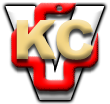 